Cyngor Castell-nedd Port TalbotAdroddiad Gweithredu Cynllun Dyletswydd Bioamrywiaeth 2020-2023Tachwedd 2023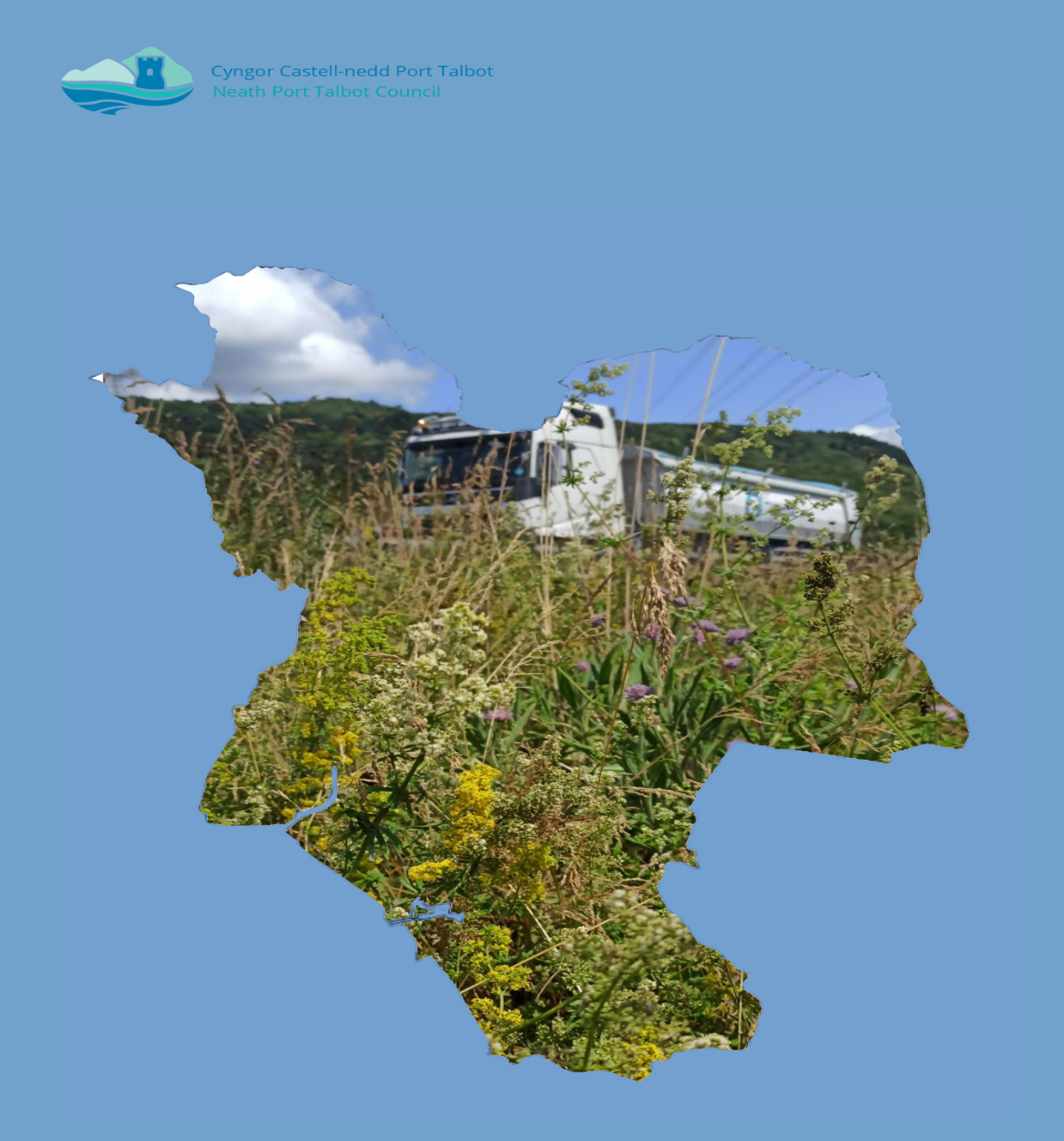 Byrfoddau ac AcronymauCDB: Cynllun Dyletswydd BioamrywiaethTîm CG a BG: Tîm Cefn Gwlad a Bywyd Gwyllt CNPTENRaW: Cynllun Galluogi Adnoddau Naturiol a LlesiantSG: Seilwaith GwyrddAEI: Asesiad Effaith IntegredigCDLl: Cynllun Datblygu LleolGNL: Gwarchodfa Natur LeolPNL: Partneriaeth Natur Leol NLHF: Cronfa Dreftadaeth y Loteri GenedlaetholCNPT: Castell-nedd Port TalbotCCNPT: Cyngor Castell-nedd Port TalbotNRAP: Cynllun Gweithredu Adfer NaturCNC: Cyfoeth Naturiol CymruBGC: Bwrdd Gwasanaethau CyhoeddusCDLlA: Cynllun Datblygu Lleol AmnewidA6: Dyletswydd Adran 6 o dan Ddeddf yr Amgylchedd (Cymru) 2016SINC: Safleoedd â Phwysigrwydd Cadwraeth NaturCCA: Canllaw Cynllunio AtodolSoDdGA: Safle o Ddiddordeb Gwyddonol ArbennigSAB: Corff Cymeradwyo SuDSSuDS: System Draenio CynaliadwyLlC: Llywodraeth CymruWLGA: Cymdeithas Llywodraeth Leol CymruCyflwyniadGofynion DeddfwriaetholCyflwynodd Deddf yr Amgylchedd (Cymru) 2016 (y Ddeddf) Ddyletswydd lefel uwch o ran Bioamrywiaeth a Gwydnwch Ecosystemau i awdurdodau cyhoeddus (gan gynnwys y Cyngor), y mae’n rhaid iddynt geisio cynnal a gwella bioamrywiaeth wrth ymarfer eu swyddogaethau, i’r graddau y mae hynny’n cyd-fynd ag ymarfer y swyddogaethau hynny’n briodol, a thrwy wneud hynny hybu gwydnwch ecosystemau. Er mwyn cydymffurfio â dyletswydd A6, dylai’r Cyngor wreiddio ystyried bioamrywiaeth ac ecosystemau yn eu meddwl cynnar a’u cynlluniau busnes, gan gynnwys unrhyw bolisïau, cynlluniau, rhaglenni a phrosiectau, yn ogystal â’u gweithgareddau o ddydd i ddydd. 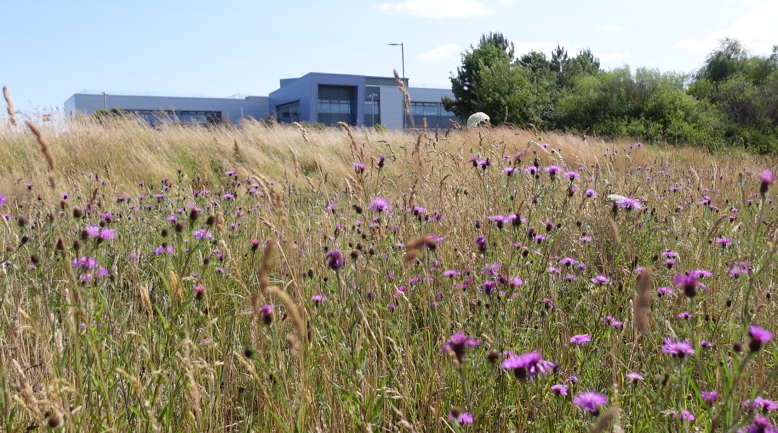 Ffigur 1. Swyddfeydd CCNPT yn Y Ceiau, gyda safle cymdogol Caru Gwenyn CNPTAdroddiad Gweithredu Cynllun Dyletswydd Bioamrywiaeth Castell-nedd Port Talbot (CNPT) 2020-2023 Cyhoeddwyd yr ail Gynllun Dyletswydd Bioamrywiaeth, 2020-2023, ym mis Rhagfyr 2021, yn dilyn ymlaen o CDB 2017-2020, a chan fabwysiadu newidiadau a argymhellwyd, fel y nodwyd yn Adroddiad Gweithredu CDB 2017-2020. Mae CDB 2020-2023 yn amlinellu sut roedd CCNPT yn bwriadu cydymffurfio â dyletswydd A6, gyda chamau gweithredu wedi’u targedu, y byddai’r Cyngor yn eu cyflawni i fodloni gofynion y Ddeddf ar gyfer y cyfnod 2020-2023.  Mae’n amlinellu pa adnoddau naturiol sydd gan CNPT, pam maen nhw’n bwysig, a rhai o’r gweithgareddau sydd eisoes ar waith i’w diogelu. Mae’n esbonio’r cefndir deddfwriaethol; y mecanweithiau cyflwyno; y camau manwl sydd i’w cyflawni a’r cerrig milltir ar gyfer adrodd.Mae’r Adroddiad Gweithredu hwn ar CDB 2020-2023 yn darparu trosolwg o uchafbwyntiau, canlyniadau allweddol, a materion a godwyd wrth gyflwyno CDB 2020-2023. Mae’n adrodd ar gynnydd yn erbyn y camau gweithredu ac yn awgrymu argymhellion ar gyfer diweddariadau neu gamau newydd i’w cynnwys yn iteriad nesaf y CDB, CDB 2023-2026. 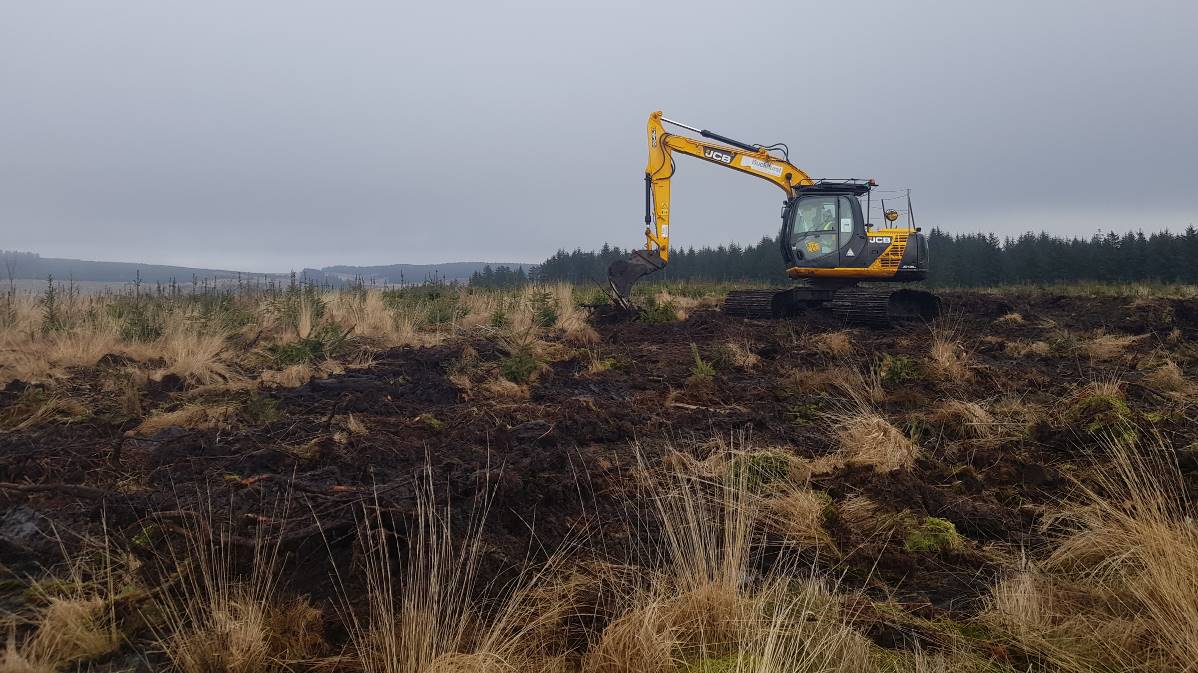 Ffigur 2. Adfer mawndir sy’n digwydd fel rhan o’r prosiect Mawndiroedd Coll. CCNPT yw’r partner sy’n arwain y prosiect yma.Rhaglen ar gyfer AdroddO dan adran 6 (7) o’r Ddeddf, rhaid i’r Cyngor, cyn diwedd 2019, a chyn diwedd pob trydedd flwyddyn wedi hynny, gyhoeddi adroddiad ar yr hyn y mae wedi’i wneud i gydymffurfio â dyletswydd A6.Er mwyn i’r Cyngor fonitro’r camau gweithredu yn y CDB yn unol â llifoedd arian grant, ac i ganiatáu ar gyfer adroddiadau gwleidyddol, mae’r amserlen fonitro yn cyfateb i’r blynyddoedd ariannol.  Dyddiwyd yr adroddiad gweithredu hwn ym mis Tachwedd 2023, gan mai dyna’r dyddiad pryd y cafodd ei gymeradwyo yn y Cyngor llawn, fodd bynnag, mae’r adroddiad yn monitro’r camau gweithredu o’r dyddiad cyhoeddi gwreiddiol hyd at ddiwedd blwyddyn ariannol 2023 – h.y. 1 Ebrill 2020 tan 31 Mawrth 2023. O ganlyniad, bydd y Cyngor yn monitro camau gweithredu’r CDB nesaf, 2023-2026, o 1 Ebrill 2023 tan 31 Mawrth 2026.Cyflwynir yr Adroddiad Gweithredu i LlC a’i roi ar wefan y Cyngor. Mae canllawiau’r ddyletswydd A6 yn nodi bod modd i’r Cyngor newid y CDB ar unrhyw adeg. Os bydd amgylchiadau o’r fath yn codi, bydd yr adroddiad hwnnw’n ymddangos ar ffurf atodiad i’r CDB newydd ac yn nodi’r rhesymau am y newidiadau. Cofnodir unrhyw newidiadau a wneir yn ystod y cyfnod hwnnw yn yr adroddiad gweithredu 3 blynedd, a’u cyflwyno i LlC.Cefndir Cyd-destun – Cyngor Castell-nedd Port TalbotMae Bwrdeistref Sirol Castell-nedd Port Talbot (CNPT) ar yr arfordir rhwng siroedd Abertawe a Phen-y-bont ar Ogwr. Mae CNPT hefyd yn rhannu ffiniau â Sir Gaerfyrddin, Powys, Rhondda Cynon Taf (RhCT) a Pharc Cenedlaethol Bannau Brycheiniog. Mae ganddi boblogaeth o fwy na 140,000 ac mae’r ardal weinyddol yn cwmpasu 44,217 hectar. Mae gan CNPT amrywiaeth eang o gynefinoedd a rhywogaethau, o laswelltir corslyd yn y cymoedd sy’n cynnal britheg y gors, i goetir hynafol sy’n gartref i foda’r mêl a’r chwilen ddaear las, sydd fel ei gilydd yn brin; a gwlyptir isel a chamlesi sy’n denu corryn rafft y ffen. Er bod y twyni arfordirol a’r morfa heli yn ffinio â Bae Abertawe, mae mawngorsydd ucheldir CNPT yn ymestyn ar draws y llwyfandir i mewn i Rondda Cynon Taf. Mae tir llwyd megis tomenni glo sydd ar wasgar ar draws y sir yn cynnal planhigion ac infertebratau prin. 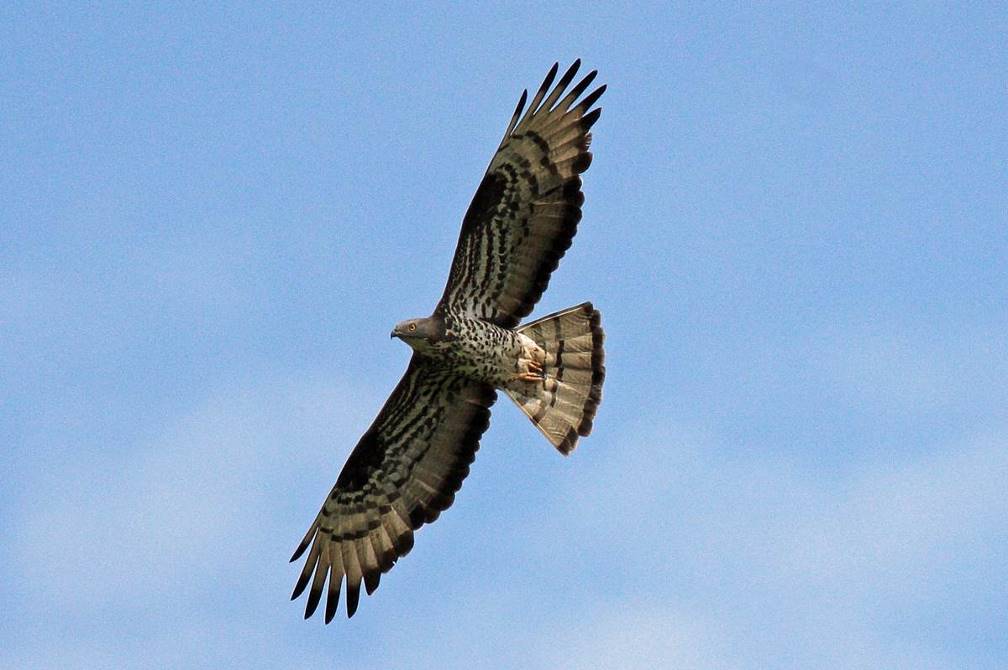 Ffigur 3. Boda’r Mêl (c) Steve RobertsFel Awdurdod Lleol, mae gan Gyngor Castell-nedd Port Talbot y gallu a’r cyfle i ddylanwadu ar swm a sylwedd bioamrywiaeth yn y Fwrdeistref Sirol, trwy reoli ei dir/asedau, ei strategaethau, ei bolisïau a sut cyflwynir ei brosiectau. Mae’r Awdurdod yn rhoi polisi a deddfwriaeth cenedlaethol ar waith ac yn gorfodi cydymffurfiaeth â nhw, ac mae hefyd yn gweithio mewn partneriaeth ag ystod eang o randdeiliaid ac yn ymgysylltu â’r cyhoedd i gyflawni manteision ehangach.  Mae cyflawni Dyletswydd A6 a rhoi’r CDB ar waith yn gyfrifoldeb i’r Cyngor cyfan. Ers 2017, mae cydlynu a monitro’r CDB wedi cael ei wreiddio yn swydd aelod o staff. Wedi i’r Tîm Cefn Gwlad a Bywyd Gwyllt gael ei ailstrwythuro yn 2021, Ecolegydd (Cynlluniau a Phrosiectau) y Tîm Cefn Gwlad a Bywyd Gwyllt bellach yw swyddog arweiniol y CDB. Uchafbwyntiau, Prif Ddeilliannau ac AnawsterauMae’r adran hon yn nodi’r canlyniadau cadarnhaol a gafwyd hyd yma yn sgîl y cynnydd a wnaed o ran y Camau Gweithredu a nodwyd yn yr Adroddiad (Adran 6). Mae hefyd yn amlygu galluogwyr a rhwystrau allweddoI sydd wedi dylanwadu ar weithredu neu sy’n parhau i wneud hynny. Camau Allweddol o ran BioamrywiaethLlywodraethu / Prosesau CorfforaetholMae’r Tîm Cefn Gwlad a Bywyd Gwyllt yn parhau i ddarparu gwasanaeth ymgynghorol er mwyn galluogi’r cyngor i ystyried bioamrywiaeth mewn ystod eang o swyddogaethau. Mae hyn yn cynnwys trwy’r broses rheoli datblygu, fel rhan o Gorff Cymeradwyo SuDS (Systemau Draenio Cynaliadwy) ac yn achos ymholiadau anffurfiol e.e. ynghylch rheolaeth tir. Cynhaliwyd asesiadau gwasanaeth i bennu eu heffaith bosibl ar fioamrywiaeth a chyfleoedd arfer gorau yn achos nifer o feysydd gwasanaeth y cyngor. Mantais ychwanegol i’r rhain yw eu bod wedi creu cysylltiadau newydd rhwng y Tîm Cefn Gwlad a Bywyd Gwyllt a meysydd gwasanaeth eraill, sydd bellach yn ymwybodol o’r gwasanaethau cynghori ac ymgynghoriaeth sy’n cael eu darparu i’w galluogi i gyflawni eu dyletswydd bioamrywiaeth. Mae’r Tîm Cefn Gwlad a Bywyd Gwyllt wedi parhau i ddarparu gwasanaeth allweddol i adrannau eraill ar ffurf ymgynghoriaeth. Mae’r Ecolegwyr yn cydweithio’n agos ag adrannau eraill o gychwyn y prosiect i’w derfyn, er mwyn sicrhau bod gwaith o fudd i fioamrywiaeth.  Mae Aelodau Etholedig a swyddogion wedi cael hyfforddiant bioamrywiaeth ar nifer o bynciau, gan gynnwys y Cynllun Dyletswydd Bioamrywiaeth, Caru Gwenyn CNPT a Seilwaith Gwyrdd. Mae sesiynau hyfforddi rheolaidd bellach yn rhan o raglen swyddogion, er mwyn cynyddu dealltwriaeth o’r Ddyletswydd Bioamrywiaeth, a galluogi aelodau perthnasol o staff i adnabod bywyd gwyllt o ddiddordeb ar safleoedd. 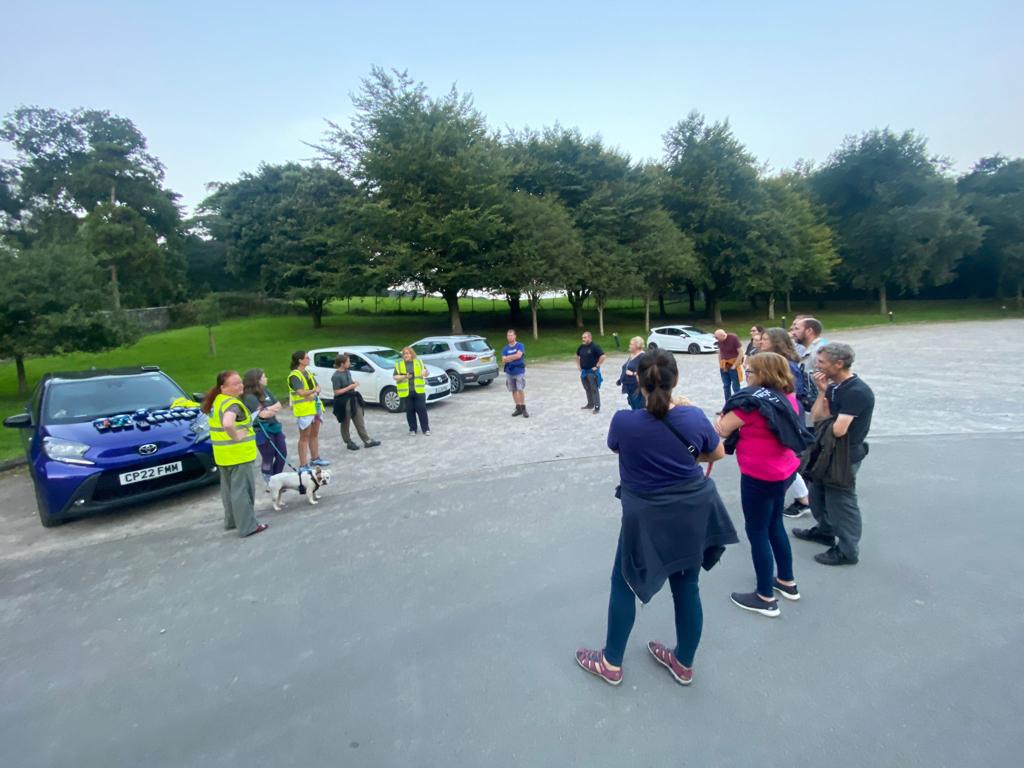 Ffigur 4. Taith gerdded hyfforddiant Ystlumod i Staff CCNPT ym Mharc MargamMae’r Tîm Cefn Gwlad a Bywyd Gwyllt wedi parhau i gydweithio, lle bo hynny’n briodol, ag is-adrannau eraill i helpu i ddatblygu strategaethau neu gynlluniau sy’n cyfrannu at gadwraeth bioamrywiaeth, neu a allai gael effaith ar fioamrywiaeth.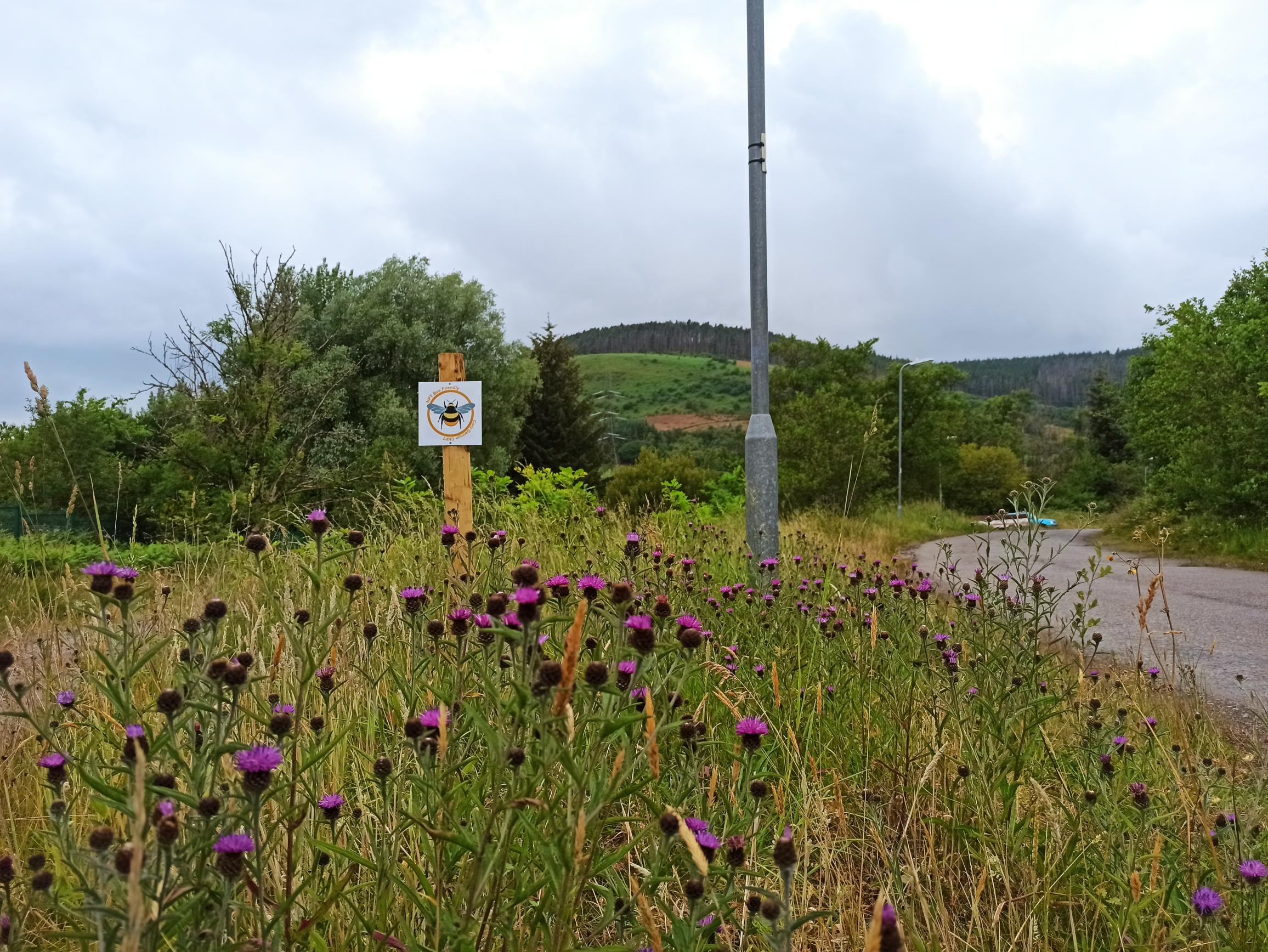 Mae Cynllun Corfforaethol CCNPT 2022-2027 yn ymrwymo i gyflawni camau gweithredu allweddol yn erbyn yr amcan ‘Sicrhau bod cenedlaethau’r dyfodol yn gallu mwynhau ein hamgylchedd lleol, ein diwylliant a’n treftadaeth’; gan gynnwys datblygu Partneriaeth Natur CNPT ymhellach a rhoi’r CDB ar waith. Mae Cynllun Llesiant y Bwrdd Gwasanaethau Cyhoeddus (2023-2028) wedi cydnabod y bygythiad yn sgîl argyfwng byd natur, ac o ganlyniad wedi cryfhau ei uchelgeisiau ar gyfer natur a’r amgylchedd. Mae Tîm Cefn Gwlad a Bywyd Gwyllt CCNPT wedi parhau i ddarparu Ysgrifenyddiaeth ar gyfer Partneriaeth Natur Leol CNPT, ac mae wedi cefnogi datblygiad Cyflwr Byd Natur yn CNPT, a gyfunwyd â Chynllun Gweithredu Adfer Natur (NRAP). Mae’r Cynllun Gweithredu yn fecanwaith allweddol ar gyfer cadwraeth rhywogaethau a chynefinoedd yn y Sir. Mae CCNPT yn cefnogi gweithrediad yr NRAP ar ei dir ei hun a thrwy gefnogi partneriaid eraill e.e. trwy sicrhau cyllid ar gyfer Cronfa Grantiau’r Bartneriaeth Natur Leol. Mae Tîm Cefn Gwlad a Bywyd Gwyllt CCNPT wedi parhau i gynyddu ymwybyddiaeth o fioamrywiaeth trwy amrywiaeth o ddulliau, yn cynnwys cyfryngau cymdeithasol, paneli dehongli ar safleoedd, taflenni a theithiau cerdded a sgyrsiau. 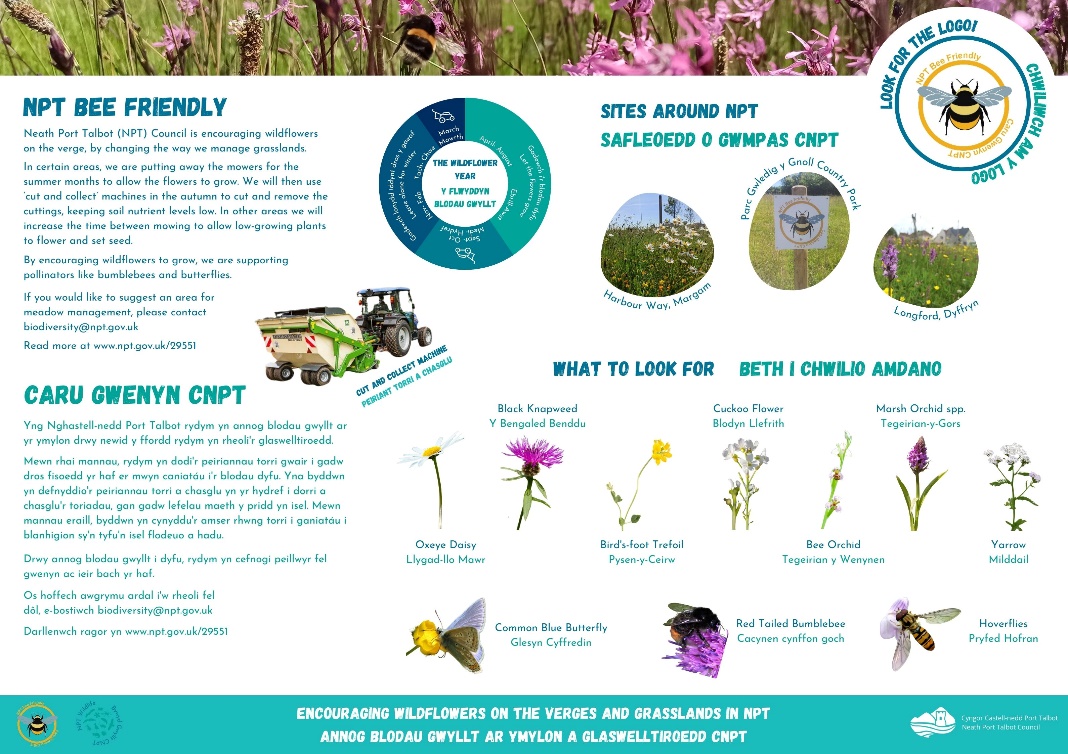 Ffigur 6. Panel Dehongli Caru Gwenyn CNPT Mae archwiliad bioamrywiaeth ar waith ar dir sydd yn ein meddiant a than ein rheolaeth, er mwyn canfod ble mae gennym ni gynefinoedd a rhywogaethau gwarchodedig ar ein tir. Pennir potensial rheoli’r tir yma er budd bioamrywiaeth fesul achos. Mae gwybodaeth allweddol am fioamrywiaeth ar ddaliadau tir CCNPT bellach ar gael i’n hadran Ystadau, er mwyn llywio unrhyw benderfyniadau ynghylch dyfodol y tir dan sylw. Cychwynnodd yr archwiliad gyda safleoedd gwarchodedig a rhai sy’n flaenoriaeth ar gyfer bioamrywiaeth. Mae gan y Tîm Cefn Gwlad a Bywyd Gwyllt hanes diamheuol o lwyddiant wrth gynnig am gyllid a’i sicrhau i ymgymryd â gwaith cadwraeth natur hanfodol yn y sir. Yn ystod y cyfnod yr ydym ni’n adrodd amdano yma, sicrhaodd y Tîm Cefn Gwlad a Bywyd Gwyllt dros £2 filiwn o gyllid o ffynonellau allanol. O ganlyniad i’r cyllid hwn a strategaethau newydd CCNPT (e.e. Caru Gwenyn CNPT), mae ardal ehangach o dir CCNPT yn cael ei rheoli o safbwynt bioamrywiaeth. Mae hyn bellach wedi cyrraedd 287 o hectarau, cynnydd o 127 hectar ers i’r Dangosyddion Perfformiad Allweddol (DPA) yn y Cynllun Corfforaethol gael eu cytuno ym mis Mai 2022.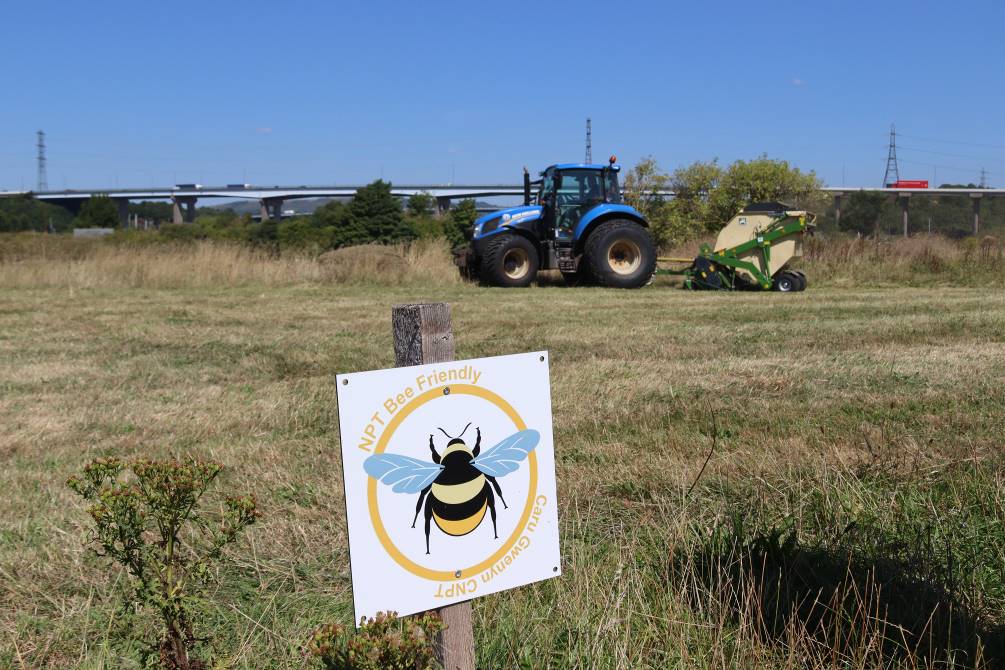 Ffigur 7. Rheolaeth Torri a Chasglu yn digwydd fel rhan o Gynllun Caru Gwenyn CNPTMae CCNPT yn ystyried bioamrywiaeth trwy’r broses rheoli datblygu, a thrwy’r broses hon, rhoddir cynlluniau rheoli cynefinoedd ar waith, gan gynyddu gwydnwch ein hamgylchedd naturiol a gwella’r rheolaeth ar gynefinoedd blaenoriaeth.Cynnal Arolygon a DataMae’r Tîm Cefn Gwlad a Bywyd Gwyllt yn parhau i gynnal a diweddaru cofnodion rhywogaethau CNPT trwy gronfa ddata MapMate. Mae’r Tîm Cefn Gwlad a Bywyd Gwyllt hefyd wedi sefydlu ‘Prif Fap Bioamrywiaeth’ i gofnodi unrhyw wybodaeth berthnasol am fioamrywiaeth yn y sir. Mae hwn yn offeryn amhrisiadwy i’r Tîm Cefn Gwlad a Bywyd Gwyllt o safbwynt gwarchod a gwella bioamrywiaeth. Er mwyn bwydo i Gyflwr Byd Natur a Chynllun Gweithredu Adfer Natur CNPT, sicrhaodd CCNPT gyllid i gomisiynu map cynefinoedd Cyfnod 1 newydd ar gyfer CNPT, a luniwyd at safon uchel o gywirdeb a manylder. Mae’r map cynefinoedd Cyfnod 1 a grewyd o ganlyniad wedi darparu tystiolaeth allweddol ar gyfer asesu gwydnwch ecosystemau pob grŵp o gynefinoedd yn CNPT (ar sail asesiad o amrywiaeth, cwmpas, cyflwr a chysylltedd pob cynefin). 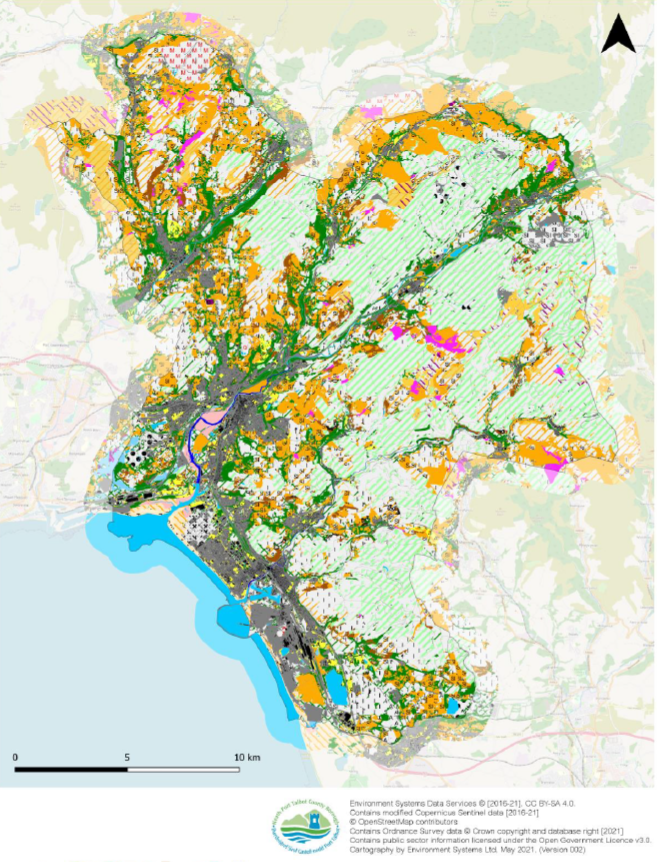 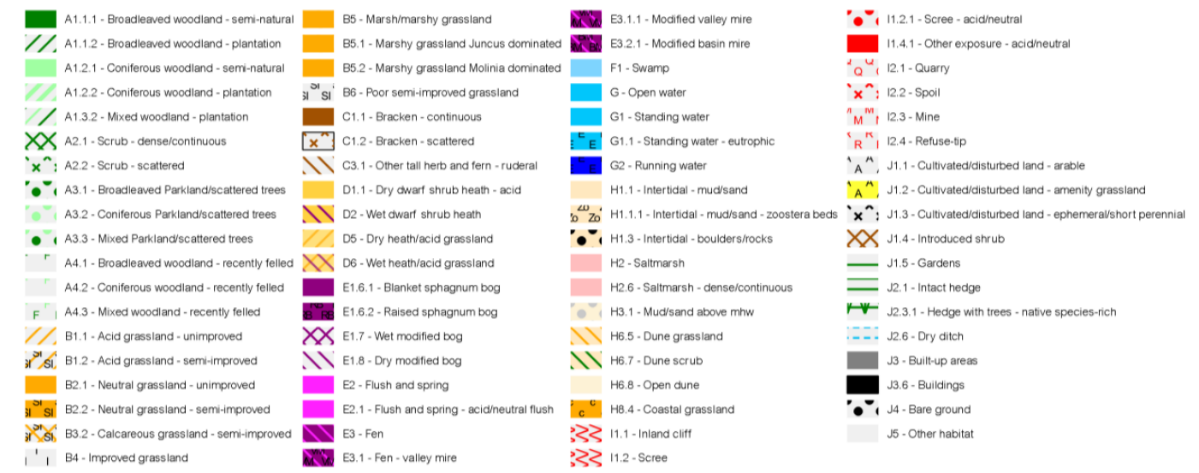 Ffigur 8. Map Cynefinoedd Cyfnod 1 CNPT a’r manylionMae CCNPT wedi cynnal arolygon rheolaidd o rywogaethau a chynefinoedd, trwy waith craidd neu brosiectau a ariannwyd, er enghraifft, monitro blynyddol ar safleoedd Caru Gwneyn CNPT a monitro blychau nythu ar draws ein daliadau tir. Rhoddwyd y cofnodion o ganlyniad i hynny yn MapMate a’u cyflwyno i’r Ganolfan Cofnodion Leol SEWBReC. Mae pob cais cynllunio perthnasol sy’n cynnwys gwybodaeth am fioamrywiaeth yn gofyn bod Canolfan Cofnodion Amgylcheddol Leol yn chwilio am ddata biolegol, a hynny trwy/ar ran yr ymgeisydd. Defnyddir yr wybodaeth hon i lywio penderfyniadau cynllunio ac unrhyw fesurau lliniaru a gwella arfaethedig.  ProsiectauErs 2020, mae Llywodraeth Cymru wedi dyrannu cyllid blynyddol i CCNPT a PNL CNPT er mwyn cynnal prosiectau sy’n creu neu’n gwella mannau lleol ar gyfer byd natur. Trwy’r cyllid yma, rydym wedi prynu peiriannau fydd yn caniatáu i ni reoli safleoedd Caru Gwenyn CNPT yn briodol, a thrawsffurfio pum safle chwarae dadfeiliedig yn dir glas yn hytrach na thir llwyd trwy ein Prosiectau Gwarchodfeydd Natur Cerrig Camu.  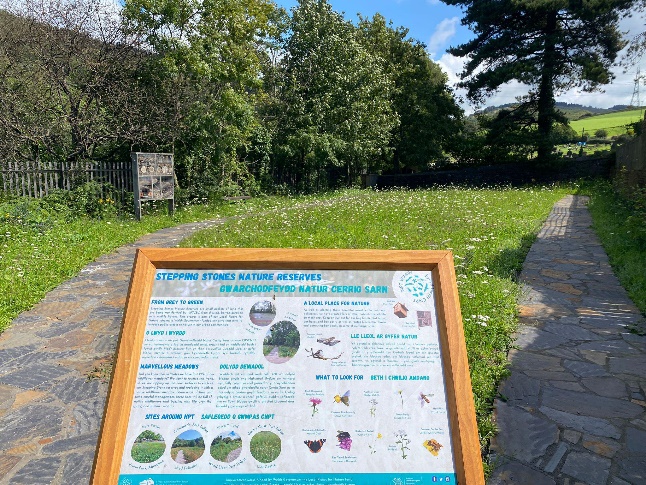 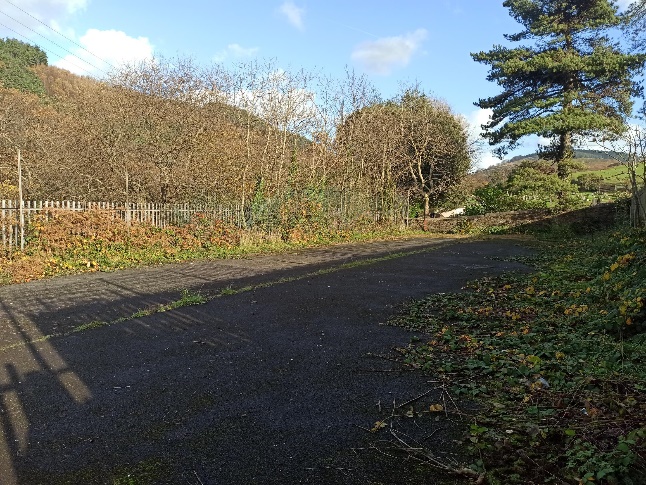 Ym mis Gorffennaf 2021, sicrhaodd Prosiect y Mawndiroedd Coll £2.8m o gyllid o Gronfa Dreftadaeth y Loteri Genedlaethol, Fferm Wynt Pen y Cymoedd, a phartneriaid eraill ar gyfer prosiect partneriaeth oedd yn cynnwys Cyngor Castell-nedd Port Talbot (Arweinydd), Cyngor  Rhondda Cynon Taf, Cyfoeth Naturiol Cymru, Prifysgol Abertawe a Choed Lleol. Rhwng 2021 a 2025, bydd y prosiect yn adfer ac yn rheoli mwy na 490 hectar o’r tirlun hanesyddol hwn a’i gynefinoedd, gan gynnwys rhostir, glaswelltir a choetir brodorol. Ffocws penodol yw’r gwaith adfer uniongyrchol ar 256 hectar o fawngorsydd a phyllau a goedwigwyd gynt. Fel rhan o’r prosiect, cynhelir cyfres helaeth o sesiynau a digwyddiadau i wirfoddolwyr i helpu pobl leol i ddarganfod a mwynhau Mawndiroedd Coll De Cymru.  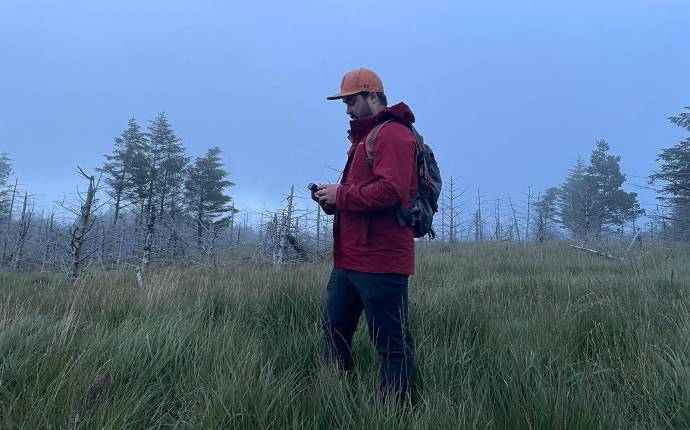 Ffigur 10. Arolygon yn cael eu cynnal fel rhan o brosiect y Mawndiroedd CollYn 2021, sicrhaodd y Tîm Cefn Gwlad a Bywyd Gwyllt arian gan Lywodraeth Cymru trwy’r Grant Galluogi Adnoddau Naturiol a Llesiant (ENRaW) i gyflwyno Prosiect Seilwaith Gwyrdd De-orllewin Cymru, prosiect mewn partneriaeth â Chyngor Abertawe, Cyngor Sir Caerfyrddin, Coed Lleol a Chyngor Tref Cwmaman.  Prosiect amlddisgyblaeth yw hwn, sy’n ymdrin yn strategol â chynnal, gwella a chreu seilwaith gwyrdd ac adnodd bioamrywiaeth, er budd i bobl, yr economi a bywyd gwyllt. Mae’r prosiect wedi cyflawni llawer o ganlyniadau cadarnhaol, gan gynnwys gweithdai i swyddogion allweddol ddiffinio ‘Seilwaith Gwyrdd’ (SG), pennu pam mae SG yn bwysig, a thrafod pa rwystrau posibl rydym ni’n eu hwynebu fel awdurdod lleol neu fwrdd gwasanaethau cyhoeddus er mwyn cyflwyno a chynnal SG cynaliadwy. Mae’r prosiect hefyd wedi arwain at osod enghreifftiau arfer gorau o SG yn y sir, gan gynnwys storfa to gwyrdd i’r biniau ym Mharc Gwledig Ystâd y Gnoll ac arhosfan bysiau â tho gwyrdd yn Aberafan. 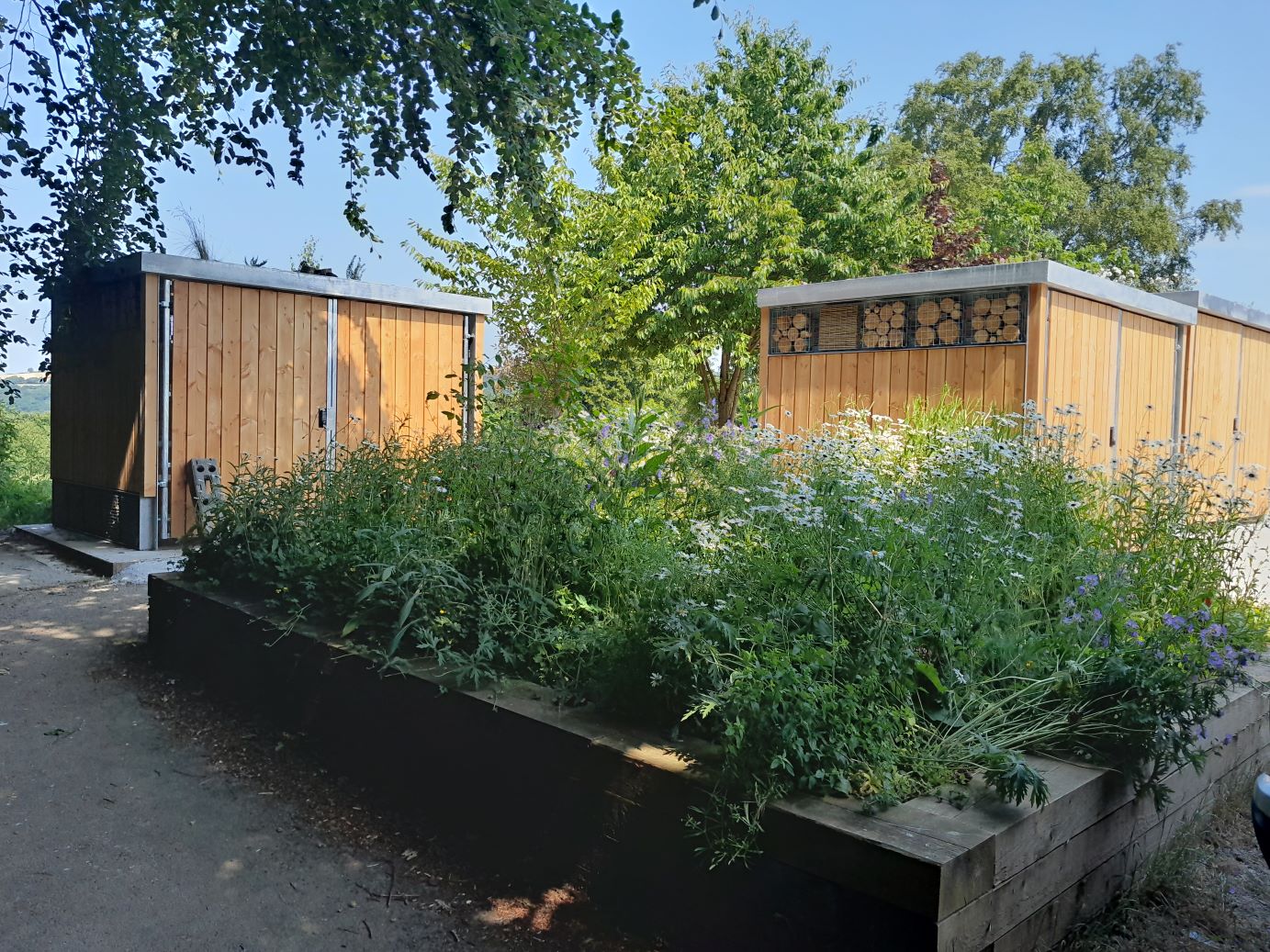 Ffigur 11. Storfa To Gwyrdd i’r biniau ym Mharc Gwledig y GnollMae’r Tîm Cefn Gwlad a Bywyd Gwyllt wedi sicrhau mwy o arian grant o Gronfa Dreftadaeth y Loteri Genedlaethol, Prifysgol Abertawe a Llywodraeth Cymru i barhau i gynnal Parc Gwledig Craig Gwladus ar gyfer bywyd gwyllt a phobl, gyda gweithgareddau allweddol fel gwirfoddoli ar gyfer cadwraeth natur, sefydlu llwybrau natur a threftadaeth a hyfforddiant. Mae’r Tîm Cefn Gwlad a Bywyd Gwyllt wedi sicrhau arian grant ar gyfer amrywiaeth o brosiectau bach eraill o amrywiaeth eang o lifoedd arian. Cyflwynwyd rhai prosiectau’n uniongyrchol ac eraill mewn partneriaeth â sefydliadau eraill. Dyma rai o’r prosiectau: Mapio Mannau Gwyrdd, Bioamrywiaeth yng Nghoetir Llywodraeth Cymru, a Datblygu ein Harfordir a’n Hamgylchedd Morol er lles i Fyd Natur a’r Hinsawdd. 	Canlyniadau Cadarnhaol i Iechyd a LlesiantMae rhaglen estyn allan i’r gymuned y Prosiect Mawndiroedd Coll yn enghraifft wych o gysylltiad annatod byd natur â’n hiechyd a’n llesiant meddyliol ein hunain. Trwy amrywiaeth o ddigwyddiadau sy’n cynnig gweithgareddau awyr agored fel crefft tir gwyllt ac ymdrochi ym myd natur, bu rhyw 200 o aelodau o’r gymuned yn elwa o’r fenter hon dan arweiniad y cyngor, mewn partneriaeth â Coed Lleol, dros gyfnod o ddwy flynedd. Roedd 100% o’r cyfranogwyr yn y sesiynau hyn yn cytuno neu’n cytuno’n bendant bod y sesiynau’n gwneud iddyn nhw deimlo’n hapus (ac yn cyfrannu at eu llesiant cyffredinol), ac roedd 62% yn dangos tystiolaeth o lesiant gwell wrth ddefnyddio Graddfa Llesiant Meddyliol Warwick Edinburgh (WEMWBS) i fesur y newid.Galluogwyr AllweddolPerthnasoedd Gwaith Mewnol DaMae enghreifftiau niferus o sut mae perthnasoedd gwaith mewnol da wedi arwain at gyflawni yn erbyn y Ddyletswydd Bioamrywiaeth. Dyma rai enghreifftiau o hynny:Gwasanaethau Cymdogaeth a’r Tîm Cefn Gwlad a Bywyd Gwyllt yn cydweithio i gynyddu ardal a chwmpas y glaswelltir blodau gwyllt (h.y. ymylon ffyrdd a dolydd mwy o faint sy’n cael eu rheoli i annog blodau gwyllt a phryfed peillio) trwy Gynllun Caru Gwenyn CNPT. Y Tîm Rheoli Datblygu a’r Tîm Cefn Gwlad a Bywyd Gwyllt yn cydweithio i sicrhau mesurau lliniaru a gwella cadarn ar gyfer bioamrywiaeth trwy ddatblygu. Y Tîm Cefn Gwlad a Bywyd Gwyllt yn cefnogi Prosiectau’r Tîm Peirianneg er mwyn lleiafu’r effeithiau negyddol ar fioamrywiaeth a mwyafu’r cyfleoedd ar gyfer gwelliant trwy’r prosiectau hyn. 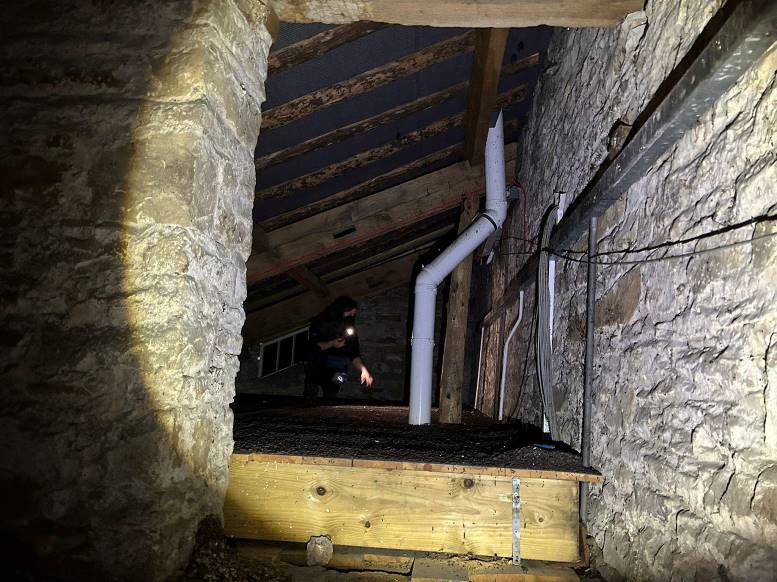 Ffigur 12. Ecolegydd y Tîm Cefn Gwlad a Bywyd Gwyllt yn cynnal arolwg ystlumod i lywio gwaith peiriannegMae’r Tîm Cefn Gwlad a Bywyd Gwyllt wedi helpu i lunio amcanion Cynllun Corfforaethol Cyngor CNPT, ac wedi cyfrannu at sylfaen dystiolaeth y Cynllun Datblygu Lleol Amnewid, ynghyd â strategaethau a pholisïau eraill.  Cyllid AllanolUn o alluogwyr allweddol gwaith y Tîm Bywyd Gwyllt fu cyllid allanol. Dim ond 3.5 aelod cyfwerth amser llawn craidd o staff sydd gan y Tîm Bywyd Gwyllt (heb gynnwys staff sydd â swyddogaeth Cefn Gwlad), ond mae’n cefnogi 10.5 aelod CALl o staff trwy gyllid prosiectau. O ganlyniad i’r Plymiad Dwfn i Fioamrywiaeth a gwblhawyd yn ddiweddar gan Lywodraeth Cymru, am y tro cyntaf ers i’r Ddyletswydd A6 gael ei chyflwyno, mae LlC yn awr yn darparu cyllid dros dro i gyrff cyhoeddus i’w cefnogi i gymryd camau sy’n hybu ac yn lledaenu arfer gorau er mwyn ymgymryd ag A6. Mae cyllid allanol yn sicrhau cynnydd mawr yng nghapasiti’r Tîm Cefn Gwlad a Bywyd Gwyllt i gefnogi gweithredu yn erbyn y CDB. Rhwystrau AmlwgCapasiti’r Tîm Cefn Gwlad a Bywyd GwylltEr bod maint y tîm wedi cynyddu ar ffurf staff prosiectau a ariannir yn allanol, bu pwysau cynyddol ar y staff craidd sy’n cyflawni swyddogaethau creiddiol, e.e. o’r broses rheoli datblygu. Roedd pwysau cynyddol pellach ar y staff hyn yn sgîl yr angen am gynnig am gyllid prosiectau. Mae hyn yn creu problem capasiti i’r Tîm Cefn Gwlad a Bywyd Gwyllt, ac adlewyrchir hynny yng Nghynllun Adfer Gwasanaeth yr is-adran. Hirhoedledd cyllidFel y dangoswyd uchod, mae cyllid allanol yn ffactor allweddol sy’n galluogi gweithredu yn erbyn y CDB. Fodd bynnag, cyllid dros dro yw hwn, gan fod y mwyafrif llethol o brosiectau’n cwmpasu cyfnodau o flwyddyn neu lai. Mae hyn yn cynrychioli diffyg sicrwydd i’r Tîm Cefn Gwlad a Bywyd Gwyllt a pherygl y gellid colli mwy o gapasiti os na cheir hyd i ragor o gyllid allanol ar ddiwedd prosiectau. Mae hynny hefyd yn effeithio ar gynaliadwyedd deilliannau prosiectau. Pryder penodol yw’r gallu i fod yn gyson wrth reoli Gwarchodfeydd Natur Lleol/mannau gwyrdd a chefnogi grwpiau o wirfoddolwyr ac ysgolion.   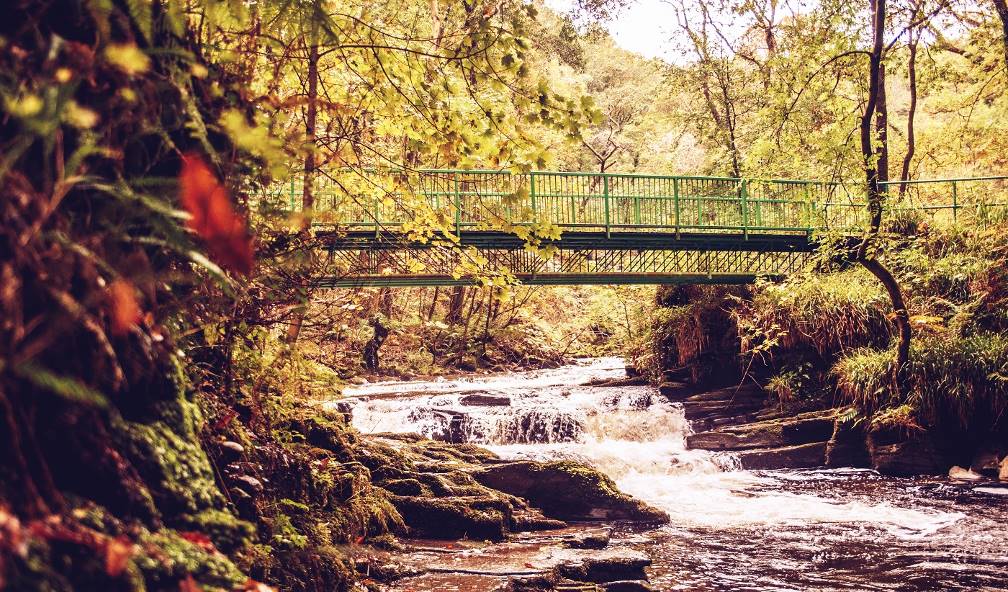 Ffigur 13. Gwarchodfa Natur Leol Cwm DuYmgysylltiad Cynnar y Tîm Cefn Gwlad a Bywyd GwylltEr bod nifer o feysydd gwasanaeth yn cydweithio’n agos â’r Tîm Cefn Gwlad a Bywyd Gwyllt, mae diffyg ymwybyddiaeth o’r Tîm hwnnw a’r CDB o hyd mewn rhai meysydd gwasanaeth. Mae hyn yn amlwg wrth adolygu rhai o’r Asesiadau Effaith Integredig (AEI) yn y gorffennol yn Adroddiadau’r Cabinet a’r Cyngor, lle nad oes arwyddion ymgysylltiad â’r Tîm Cefn Gwlad a Bywyd Gwyllt er mwyn darparu tystiolaeth ar gyfer adran fioamrywiaeth yr AEI. Rhwystr arall wrth i’r Cyngor geisio cyflawni ei ddyletswydd bioamrywiaeth yw methiant i gynnwys y Tîm Cefn Gwlad a Bywyd Gwyllt o ddechrau prosiectau. Gall hyn arwain at oedi gyda phrosiectau os bydd angen arolygon, neu broblemau os canfyddir effeithiau ar fioamrywiaeth yn rhy bell i lawr y llwybr. Mae hyn wedi amlygu’r angen am hyfforddiant pellach, a fydd dan oruchwyliaeth y Grŵp Llywodraethu Corfforaethol. Diffyg safleoedd addasMae argaeledd safleoedd ar gyfer cadwraeth bioamrywiaeth ac at ddibenion gwneud iawn yn gyfyngedig oherwydd defnyddiau tir eraill, sy’n cynnwys datblygu economaidd, sy’n cymryd blaenoriaeth.  Mae hyn wedi creu cyfyngiadau wrth weithredu’r cynllun gwneud iawn am fioamrywiaeth a nodwyd yn y Canllawiau Cynllunio Atodol ar gyfer Bioamrywiaeth (CCA). Nod y CCA yw ‘Bancio Cynefinoedd’; ‘Er mwyn gallu datblygu a lleihau oedi, nod y broses yw bancio (‘bancio cynefinoedd’) nifer o safleoedd yn barod i gyflwyno gwaith gwneud iawn angenrheidiol. Bydd hynny’n lleihau’r oedi sylweddol a brofir ar hyn o bryd wrth i safle gwneud iawn gael ei ganfod e.e. cyfyngir ar y cynllun gwneud iawn am fioamrywiaeth oherwydd diffyg safleoedd’. Ni fu modd Bancio Cynefinoedd oherwydd bod diffyg safleoedd ar gael, a diffyg cefnogaeth i fuddsoddi trwy brynu safleoedd. Diweddariadau i ddeddfwriaeth, polisïau a chynlluniau Ers i CDB 2020-2023, y cynllun diwethaf, gael ei gyhoeddi, bu sawl diweddariad a newid i ddeddfwriaeth, polisïau a chynlluniau, ac rydym wedi ystyried y rheiny wrth adolygu’r camau gweithredu ar hyd yr Adroddiad Gweithredu hwn. Crynhoir rhai o’r rhain isod. Mae polisïau a chynlluniau cenedlaethol eraill, fel Dyfodol Cymru a’r Siarter Creu Lleoedd hefyd wedi cryfhau gofynion a disgwyliadau o ran yr amgylchedd a bioamrywiaeth. Rydym wedi argymell bod camau gweithredu ychwanegol yn cael eu cynnwys yn CDB 2023-2026, er mwyn cyflawni yn erbyn diweddariadau i ddeddfwriaeth, polisïau a chynlluniau, neu rai newydd. Rhestrir y camau gweithredu newydd hyn yn Adran 7.3.Cyflwr Byd Natur a Chynllun Gweithredu Adfer Natur CNPTRydym yn cychwyn ar chweched cyfnod y blaned o ddifodiant torfol, y cyntaf sy’n gysylltiedig â gweithgarwch dynol. Mae ymchwil yn awgrymu bod rhywogaethau fertebratau yn cael eu colli ar gyfartaledd dros 100 gwaith yn gyflymach yn ystod y ganrif ddiwethaf nag yn y cyfnod cyn bodau dynol. Gan fod bioamrywiaeth yn darparu ‘gwasanaethau ecosystem’, megis peillio ac atal llifogydd, mae ei golli yn creu risgiau i ddiogelwch a llesiant pobl. Ar 30 Mehefin 2021, cyhoeddodd Llywodraeth Cymru argyfwng natur, i gydnabod y dirywiad dramatig mewn bioamrywiaeth a achoswyd gan fodau dynol. Roedd y cynnig hwn hefyd yn cydnabod y dylid sicrhau cyfatebiaeth rhwng y camau a gymerir i daclo’r newid yn yr hinsawdd a’r rhai a gymerir i daclo colli bioamrywiaeth.  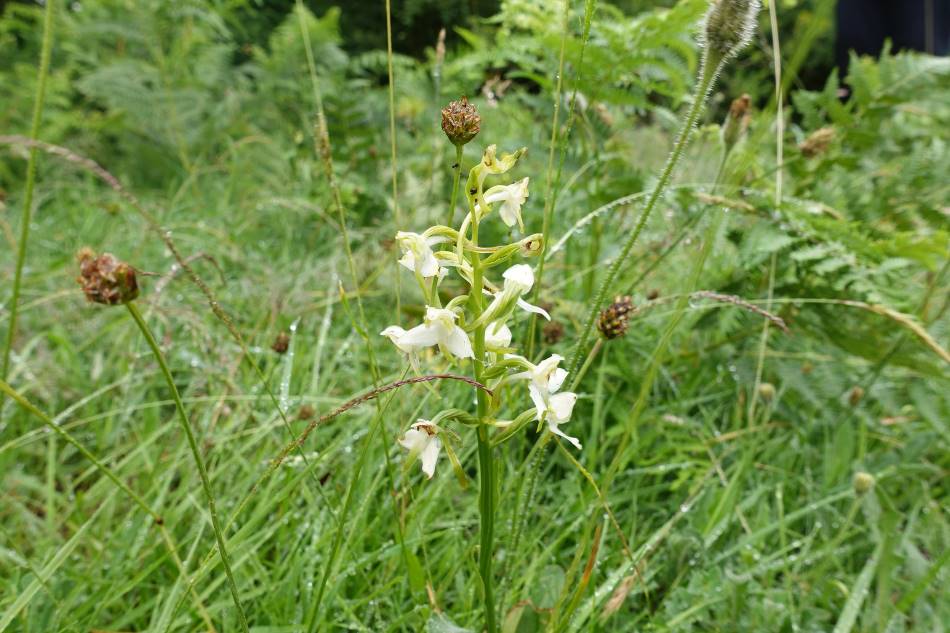 Ffigur 14. Tegeirian Llydanwyrdd yn SoDdGA Hafod Wennol, rhywogaeth na cheir mohoni ond mewn dau leoliad yn CNPT ar hyn o bryd, ac sydd dan fygythiad o farw allan petai’r rheolaeth ar y safleoedd hynny’n newidNodwyd y dirywiad hwn ar lefel leol yn ogystal. Ers i CDB 2020-2023 gael ei fabwysiadu, mae Partneriaeth Natur Leol CNPT wedi cynhyrchu dogfen leol ‘Cyflwr Byd Natur a Chynllun Gweithredu Adfer Natur ar gyfer CNPT 2023’ (SON/NRAP 2023), sy’n darparu asesiad seiliedig ar dystiolaeth o wydnwch ecosystemau pob math cyffredinol o gynefin yn CNPT, wedi’i gysylltu â chynllun i helpu natur i ymadfer yn y sir. Grwpiwyd cynefinoedd CNPT yn 11 categori cyffredinol (e.e. coetir, arfordirol etc.), a gwaetha’r modd, o’r 11 categori yna o gynefinoedd, dim ond dau a aseswyd fel rhai oedd â gwydnwch ‘da’ o ran ecosystemau. Mae hynny’n golygu nad yw cynefinoedd ar draws CNPT yn ddigon cydnerth i ddelio â phwysau a gofynion megis newid yn yr hinsawdd. Mae angen gweithredu nawr i wella gwydnwch ecosystemau ein cynefinoedd ar draws CNPT. Gwydnwch ecosystemau yw eu gallu i ddelio â phwysau a gofynion, naill ai trwy wrthsefyll, ymadfer neu addasu iddyn nhw, ochr yn ochr â chadw eu gallu i gyflwyno gwasanaethau a manteision ecosystemau yn awr ac i’r dyfodol.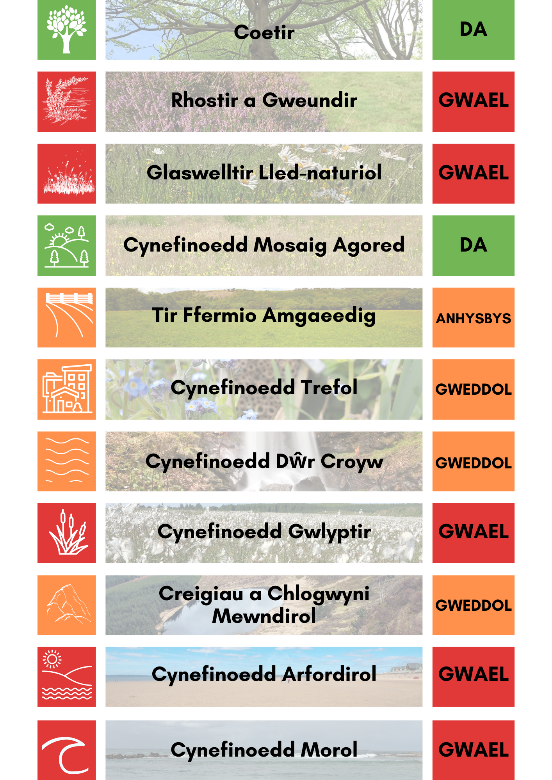 Ffigur 15. Asesu gwydnwch ecosystemau pob math cyffredinol o gynefin yn CNPT (c) PNL CNPTWrth fabwysiadu CDB 2020-2023, ymrwymodd CCNPT i Ddatganiad Caeredin ar fframwaith bioamrywiaeth ôl-2020, gan gydnabod rôl allweddol llywodraethau is-genedlaethol wrth gyflawni nodau a thargedau bioamrywiaeth byd-eang.Mae camau allweddol yn SON/NRAP 2023 y mae gan CCNPT, yr Awdurdod Lleol, y gallu i’w cyflawni. Mae’r rhain yn cynnwys camau gweithredu fel taclo Rhywogaethau Ymledol Anfrodorol, gosod atebion seilwaith gwyrdd yn eu lle, a chynyddu’r glaswelltir blodau gwyllt. Bydd y Cyngor yn cefnogi Partneriaeth Natur CNPT i roi Cynllun Gweithredu Adfer Natur CNPT ar waith, a chynhwyswyd cam gweithredu yn CDB 2023-2026, y cynllun hwn, er mwyn cyflawni yn erbyn camau gweithredu’r NRAP, lle bo hynny’n bosibl ac yn berthnasol i CCNPT (Camau Gweithredu 2.2 a 6.4).Cynllun Llesiant Lleol Bwrdd Gwasanaethau Cyhoeddus (BGC) Castell-nedd Port Talbot (2023-2028)Mae’r Cynllun Llesiant yn cyflwyno gweledigaeth hirdymor y Bwrdd Gwasanaethau Cyhoeddus (BGC) ar gyfer CNPT, fel sy’n ofynnol o dan Ddeddf LlCD. Mae’r diweddariad hwn i’r Cynllun Llesiant (2023-2028) yn rhoi blaenoriaeth i bedwar amcan llesiant. Mae’r CDB yn cyflawni yn erbyn pob un o’r pedwar amcan hyn, ond yn arbennig y canlynol:Sicrhau bod modd i genedlaethau’r dyfodol fwynhau ein hamgylchedd lleol, ein diwylliant a’n treftadaethMae Cam Gweithredu 1.7 yn ymrwymo CCNPT i gyflawni a chefnogi eraill i gyflawni ‘Amcan Llesiant 3’ yng Nghynllun Llesiant y Bwrdd Gwasanaethau Cyhoeddus, sef ‘Sicrhau bod modd i genedlaethau’r dyfodol fwynhau ein hamgylchedd lleol, ein diwylliant a’n treftadaeth’, yn ogystal â chamau gweithredu perthnasol o dan y tri Amcan Llesiant arall.  Cynllun Corfforaethol Castell-nedd Port Talbot 2022-2027Mae’r diweddariad i Gynllun Corfforaethol CCNPT yn cwmpasu’r cyfnod o 2022 i 2027 ac yn nodi sut bydd y cyngor yn mynd ati i ymadfer wedi pandemig Covid-19 yn y tymor byr, canolig a hwy. Pennwyd rhaglen y cyngor o newid strategol yn unol â Deddf LlCD a Chynllun Llesiant y BGC.  Mae ffocws pendant yn y Cynllun Llesiant a’r Cynllun Corfforaethol ar wella llesiant, ochr yn ochr â gosod gwerth ar ein hamgylchedd lleol a’i werthfawrogi. Bydd cyflawni’r camau gweithredu a amlinellwyd yn CDB 2023-2026 yn elfen hanfodol o gyflawni blaenoriaethau a nodau llesiant y Cyngor a’r BGC. Ymhellach, er bod y cynllun hwn yn cyfrannu at yr holl nodau a gyflwynwyd yn y ddeddfwriaeth, gellir ei ddefnyddio’n arbennig i ddangos ein cyfraniad at nod Cymru gydnerth.Mae Cam Gweithredu 1.7 yn ymrwymo CCNPT i gyflawni a chefnogi eraill i gyflawni yn erbyn ‘Amcan Llesiant 3’ yng Nghynllun Corfforaethol y Cyngor, ‘Adfer, Ailosod, Adnewyddu’, sef ‘Sicrhau bod modd i genedlaethau’r dyfodol fwynhau ein hamgylchedd lleol, ein diwylliant a’n treftadaeth’, yn ogystal â chamau perthnasol o dan y tri Amcan Llesiant arall. 30 erbyn 30Yn COP15, Uwchgynhadledd Bioamrywiaeth y CU, a gynhaliwyd yn Montreal, Canada, o 7 i 19 Rhagfyr 2022, cytunwyd ar fframwaith byd-eang newydd, gyda chyfres o fesurau sy’n ceisio rhoi sylw i golli bioamrywiaeth ar draws y byd, gan adfer ecosystemau naturiol. Un o dargedau allweddol y fframwaith hwn yw’r targed ‘30x30’, sy’n ceisio diogelu 30% o’r ardaloedd tir, dŵr mewndirol ac arfordirol a morol erbyn 2030:Ensure that at least 30 per cent globally of land areas and of sea areas, especially areas of particular importance for biodiversity and its contributions to people, are conserved through effectively and equitably managed, ecologically representative and well-connected systems of protected areas and other effective area-based conservation measures (OECMs), and integrated into the wider landscapes and seascapes [by 2030]Y Confensiwn ar Amrywiaeth Biolegol 2021Mae Llywodraeth Cymru, ynghyd â 100 o wledydd eraill, wedi ymrwymo i gefnogi’r targed 30x30, ac mae wedi cwblhau Plymiad Dwfn i Fioamrywiaeth i ganfod argymhellion er mwyn cyflawni hynny. 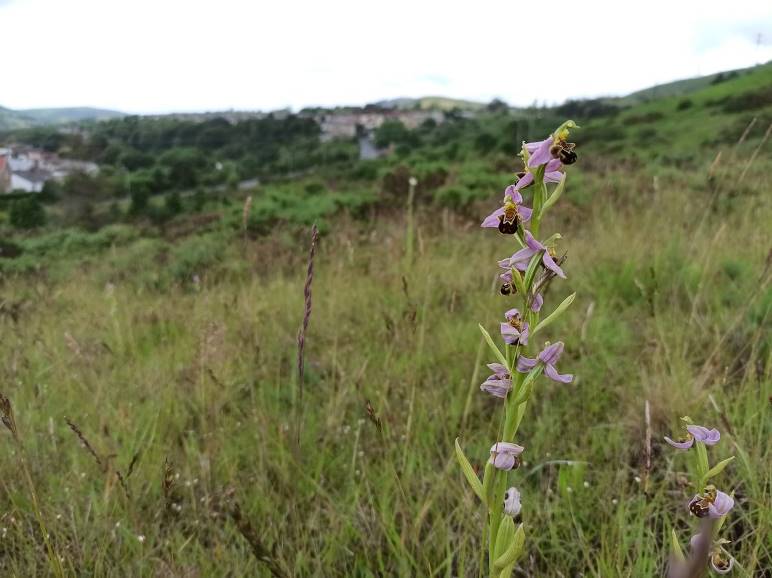 Ffigur 16. Tegeirian y Wenynen ar Warchodfa Natur Leol Tomen y BrynAr hyn o bryd mae CCNPT yn gwarchod ac yn rheoli 11% o’i ddaliadau tir ar gyfer bioamrywiaeth. Nid yw’n eglur a oes modd cynyddu swm y tir sy’n cael ei warchod a’i reoli ar gyfer bioamrywiaeth i 30%, a hynny oherwydd ffactorau cystadleuol megis y galw am dai. Dylid nodi bod modd sicrhau diben deuol i safleoedd, e.e. gellid barnu bod ffatri sydd â thirweddu bioamrywiol, blychau nythu a tho/waliau gwyrdd yn cael ei rheoli ar gyfer bioamrywiaeth, er nad dyna ddiben allweddol y safle. Diffinnir safleoedd fel y rhain fel “mesurau cadwraeth ardal eraill effeithiol” (OECM). Dyfeisiwyd y rhain o dan Gonfensiwn y C.U. ar Amrywiaeth Biolegol, ac maent yn ddewis amgen i ardaloedd traddodiadol a warchodir, yn yr ystyr eu bod yn gallu cynnwys unrhyw ardal ddaearyddol a ddiffiniwyd sydd â strwythur rheoli ac sy’n gallu arddangos effaith hirdymor gadarnhaol ar fioamrywiaeth. Cynigir bod cam gweithredu yn cael ei gynnwys yn CDB 2023-2026 i archwilio potensial cynyddu swm y tir a warchodir ar gyfer bioamrywiaeth neu a ddosbarthir fel OECM, o safbwynt CCNPT a’r sir yn ei chrynswth, yn unol â’r targed 30x30 ac argymhellion y Plymiad Dwfn i Fioamrywiaeth (Adran 7.3). Polisi Cynllunio Cymru 11Ym mis Chwefror 2021, daeth Polisi Cynllunio Cymru 11 i rym. Mae PCC 11 yn nodi bod rhaid i awdurdodau cynllunio geisio cynnal a gwella bioamrywiaeth wrth ymarfer eu swyddogaethau. Mae hynny’n golygu na ddylai datblygiadau achosi unrhyw golled sylweddol i gynefinoedd neu boblogaeth rhywogaethau, yn lleol nac yn genedlaethol, a bod rhaid iddyn nhw ddarparu budd net o safbwynt bioamrywiaeth.  Mae llythyr dyddiedig 23/10/2019 gan Lywodraeth Cymru yn dangos yn eglur, lle na chynigir manteision i fioamrywiaeth fel rhan o gais, y rhoddir cryn bwys ar absenoldeb hynny, ac oni bai bod ystyriaethau materol arwyddocaol yn nodi fel arall, y bydd angen gwrthod caniatâd. Newidiwyd Cam Gweithredu 2.1 i adlewyrchu’r newidiadau ym Mholisi Cynllunio Cymru 11 (yn ogystal â Chymru’r Dyfodol: Cynllun Cenedlaethol 2040).  Cyfleoedd EraillAsesiad Effaith Integredig (AEI)Mae’r AEI sy’n cyd-fynd â phob adroddiad pwyllgor yn cynnwys asesiad o’r effaith ar fioamrywiaeth yn unol â Deddf yr Amgylchedd (Cymru) 2016. Mae’r Tîm Cefn Gwlad a Bywyd Gwyllt ar gael i helpu swyddogion i asesu effaith eu prosiectau ar fioamrywiaeth, ond ychydig iawn sy’n defnyddio’r gwasanaeth hwn. O ganlyniad, mae rhai AEIau a gyflwynwyd gydag adroddiadau pwyllgor wedi dangos diffyg dealltwriaeth o effaith eu prosiect ar fioamrywiaeth. Argymhellir diweddariad i Gam Gweithredu 1.4 ar gyfer CDB 2023-2026 er mwyn helpu i roi sylw i hyn. Corff Cymeradwyo SuDS (SAB)O ganlyniad i’r Asesiad Gwasanaeth a gynhaliwyd er mwyn cyflawni Cam Gweithredu 1.2 yn CDB 2020-2023, nodwyd nifer o gyfleoedd i wella bioamrywiaeth, yn ogystal â risgiau posibl. Nodwyd maes allweddol ar gyfer gwelliant yng nghyswllt Corff Cymeradwyo SuDS. Mae Atodlen 3 o Ddeddf Rheoli Dŵr a Llifogydd 2010 (FWMA) yn gofyn bod draeniad dŵr arwyneb mewn datblygiad newydd yn cydymffurfio â Safonau Cenedlaethol gorfodol ar gyfer Draenio Cynaliadwy. Gwasanaeth a gyflwynir gan yr Awdurdod Lleol yw’r Corff Cymeradwyo SuDS (SAB), er mwyn sicrhau bod y cynigion draenio ar gyfer pob datblygiad newydd sy’n cynnwys o leiaf 2 eiddo NEU dros 100m² o arwynebedd adeiladu yn addas at y diben, ac wedi’u dylunio a’u hadeiladu yn unol â’r Safonau Cenedlaethol ar gyfer Draenio Cynaliadwy a gyhoeddwyd gan Weinidogion Cymru. Rhaid mai nod yr SAB yw mwyafu’r manteision lluosog y gall SuDS eu darparu, a dylai cyfarwyddwyr a swyddogion gael eu cynnwys a sicrhau eu cytundeb i’r graddau mwyaf sy’n bosibl er mwyn cefnogi a chyflwyno gwasanaeth yr SAB. Mae’r SAB wedi nodi nad yw SuDS yn CNPT hyd yma, er eu bod yn cydymffurfio â’r ddeddfwriaeth, yn cyflawni eu potensial llawn o ran bioamrywiaeth. Y rheswm am hynny yw diffyg gwybodaeth o fewn yr SAB ynghylch dylunio SuDS ar gyfer bioamrywiaeth. Mae gofyn bod yr SAB yn derbyn mwy o gefnogaeth gan y Tîm Cefn Gwlad a Bywyd Gwyllt, neu bod mwy o wybodaeth yn fewnol ynghylch sut mae cyflawni SuDS bioamrywiol.  Awgrymir bod cam gweithredu yn cael ei gynnwys yn CDB 2023-2026 er mwyn pennu sut mae mwyafu potensial bioamrywiaeth SuDS yn CNPT (Adran 7.3). Caffael Trwy’r asesiad gwasanaeth a gynhaliwyd i gyflawni Cam Gweithredu 1.2 yn CDB 2020-2023, penderfynwyd bod rhai meysydd gwasanaeth yn rhoi mwy o bwys nag eraill ar effaith amgylcheddol/gynaliadwyedd trwy’r broses gaffael, ac nad yw eraill yn ystyried cynaliadwyedd o gwbl. Mae caffael wrthi ar hyn o bryd yn adolygu eu dogfen Strategaeth Dendro i gynnwys amcan(ion) amgylcheddol/cynaliadwyedd, yn unol â chanllawiau Llywodraeth Cymru.  Cynigir y dylid cynnwys effeithiau ar fioamrywiaeth fel ystyriaeth yn y broses gaffael, gyda phwysiad priodol wrth werthuso tendrau. Rhoddir sylw i hyn mewn cam gweithredu newydd, y ceir manylion amdano yn Adran 7.3.Creu cynefinoedd ar adeiladauTrwy asesiad gwasanaeth CDB 2020-2023 ac archwiliad bioamrywiaeth o dir ac adeiladau CCNPT, daeth yn amlwg fod CCNPT yn berchen ar adeiladau ac yn rheoli rhai y gellid eu gwella o safbwynt byd natur, e.e. trwy flychau nythu a seilwaith gwyrdd. Cynigir cynnal adolygiad o adeiladau er mwyn pennu ble mae cyfleoedd i gynyddu cynefinoedd ar yr adeiladau hynny, fel sy’n briodol ar gyfer y defnydd o’r adeilad (ceir manylion am y cam gweithredu newydd yn Adran 7.3). Rhoddir ystyriaeth briodol i ofynion cynnal a chadw. 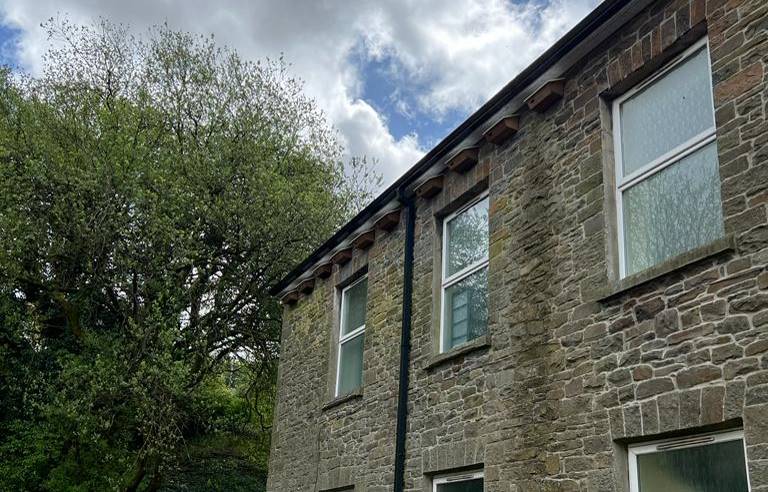 Ffigur 17. Blychau gwenoliaid du wedi’u gosod ar adeilad sy’n eiddo i CCNPT yn ResolfenCyswllt Bioamrywiaeth Trwy’r asesiad gwasanaeth a gynhaliwyd i gyflawni Cam Gweithredu 1.2 yn CDB 2020-2023, crewyd cysylltiadau allweddol rhwng pob maes gwasanaeth a’r Tîm Cefn Gwlad a Bywyd Gwyllt. Fodd bynnag, pan fydd materion neu gyfleoedd bioamrywiaeth yn codi, nid yw bob amser yn eglur o hyd pwy yw’r person priodol i gysylltu â nhw ynghylch y gwasanaeth. Byddai pwynt cyswllt ar gyfer pob maes gwasanaeth, fyddai wedyn yn gallu cyfeirio’r ymholiad ymlaen at y person priodol, yn golygu bod y llinellau cyfathrebu’n gliriach ac yn fwy effeithlon.  Argymhellir cynnwys cam gweithredu i sefydlu Cysylltiadau Bioamrywiaeth ym mhob maes gwasanaeth yn CDB 2023-2026 (Adran 7.3).Cynnig adfer CefnforMae iechyd y cefnfor yn rhan annatod o’n hinsawdd a hefyd o iechyd, llesiant a ffyniant bodau dynol. Mae cefnfor iach yn hanfodol er mwyn rheoleiddio system hinsawdd y byd, ac mae’n ffactor hollbwysig o’n plaid yn ein brwydr yn erbyn y newid yn yr hinsawdd. Mae’r cefnfor yn amsugno mwy na 90% o’r gwres gormodol yn system yr hinsawdd, yn ogystal ag amsugno rhyw 20% o’r allyriadau carbon deuocsid blynyddol (CO2) a gynhyrchir gan weithgareddau dynol.  Fodd bynnag, mae degawdau o ecsbloetio a llygru moroedd yn anghyfrifol wedi arwain at lefelau sylweddol o ddiraddio, ac mae hynny, ynghyd ag effeithiau niweidiol ein hinsawdd newidiol ar ecosystemau morol, wedi arwain at gydnabyddiaeth genedlaethol a byd-eang bod cefnforoedd y byd yn wynebu argyfwng. Os nad yw cefnfor yn iach, nid yw’n amsugno nac yn storio carbon mor effeithiol, ac mae hynny gwaethygu effeithiau argyfwng yr hinsawdd ymhellach.  Er mwyn helpu i gychwyn y broses o adfer y cefnfor, mae Grŵp Diddordeb Arbennig Arfordirol Cymdeithas Llywodraeth Leol yn hyrwyddo ‘Cynnig Adfer Cefnfor’ i helpu awdurdodau lleol i wneud eu rhan i wireddu cefnfor glân, iach a chynhyrchiol, a’r holl fanteision economaidd, iechyd a llesiant uniongyrchol a ddaw yn sgîl hynny. Cynigir bod cam gweithredu i ymchwilio i’r Cynnig Adfer Cefnfor a’r elfennau y gallai CNPT eu cyflawni yn cael ei ymgorffori yn CDB 2023-2026 (Adran 7.3). Glaswellt artiffisialMae glaswellt artiffisial wedi dod yn fwyfwy poblogaidd yn ystod y blynyddoedd diwethaf, oherwydd y canfyddiad ei fod yn haws ei gynnal a’i gadw. Mae glaswellt artiffisial wedi’i wneud o blastig, ac er nad oes rhaid ei dorri, mae angen ei lanhau’n rheolaidd, nid yw’n para’n hwy na 8-15 mlynedd, ac wedi hynny nid oes modd ei waredu’n gynaliadwy ar hyn o bryd. Mae ymchwil wedi dangos hefyd bod glaswellt artiffisial yn cael effeithiau negyddol ar fioamrywiaeth, yn ogystal â gollwng micro-blastig i’r amgylchedd. Mae glaswellt artiffisial hefyd yn cyrraedd tymheredd sylweddol uwch na glaswellt naturiol o dan yr un amodau tywydd, ac mae hynny’n cyfrannu at effaith ynysoedd gwres trefol.  I gydnabod hyn, mae Cyngor Abertawe wedi ymrwymo i roi’r gorau i ddefnyddio glaswellt artiffisial yn y parth cyhoeddus, hyd yn oed mewn cyd-destunau dros dro.  Yn unol â chynghorau cymdogol, cynigir bod CCNPT yn mabwysiadu polisi i atal defnydd o laswellt artiffisial ar ei safleoedd cyhoeddus (ac eithrio meysydd chwaraeon). Ceir manylion cam gweithredu newydd ar gyfer CDB 2023-2025, er mwyn ymateb i faterion cyfredol fel hwn, yn Adran 7.3. Gwenyn MêlEr bod gwenyn mêl yn wych ar gyfer cynhyrchu bwyd neu lesiant, o dan rai amgylchiadau, gwaetha’r modd, gall cychod gwenyn a reolir gael effaith niweidiol ar fioamrywiaeth lleol. Nid yw gwenyn mêl yn rhywogaeth sydd mewn perygl, ac yn CNPT mae gennym boblogaethau bychain o beillwyr gwyllt sydd mewn perygl, megis y Gardwenynen Feinlais (Bombus sylvarum) a’r Gardwenynen Dorchfrown (Bombus humilis). Mae pryder cynyddol y gallai dwysedd annaturiol o uchel o wenyn mêl, sy’n gysylltiedig â rhai mathau o gadw gwenyn, waethygu’r dirywiad mewn peillwyr gwyllt. 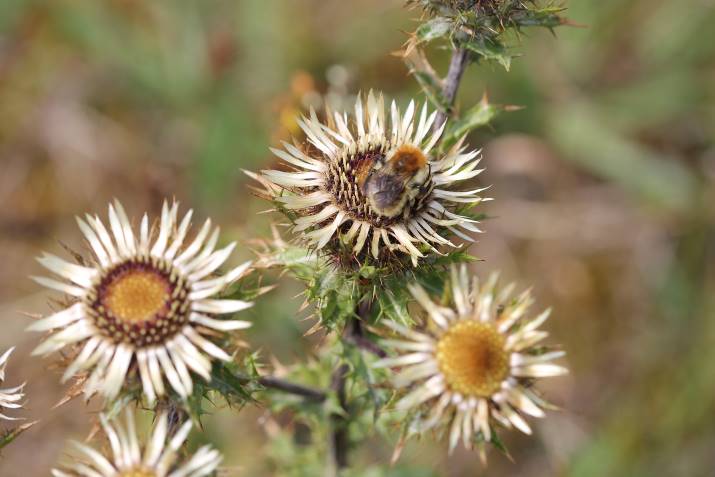 Ffigur 18. Cardwenynen DorchfrownGwyddys bod gwenyn mêl a reolir yn effeithio ar beillwyr gwyllt mewn dwy brif ffordd: cystadlu am adnoddau blodau, a lledaenu afiechydon. Mae pob cwch gwenyn yn cyflwyno 35-40,000 o wenyn mêl ychwanegol i’r ardal, ac o ganlyniad dylai’r rhai sy’n cadw gwenyn greu adnoddau sylweddol o ran blodau i bob cwch, er mwyn lleihau’r pwysau ar wenyn gwyllt sydd eisoes yn bodoli yng nghyffiniau’r cwch. Cynigir na fydd CCNPT, wrth symud ymlaen, bellach yn rhoi caniatâd ar gyfer cychod gwenyn trwy brydles, ac eithrio efallai yn achos safleoedd sydd â hanes neu dreftadaeth o gadw gwenyn, neu lle mae eu hangen ar gyfer cynhyrchu bwyd (gan ychwanegu amod bod angen darparu cynefin addas i gynnal y cwch). Manylir ar gam gweithredu newydd ar gyfer CDB 2023-2025, fydd yn ymateb i faterion cyfredol fel hwn, yn Adran 7.3.Cyfleoedd ar gyfer natur mewn mannau cyhoeddus/yn y parth cyhoeddusSicrhau ein bod yn gwneud yn fawr o fannau cyhoeddus a’r parth cyhoeddus er mwyn cyflawni buddion i natur. Bydd newidiadau bach ar draws y sir gyfan yn darparu cysylltiadau a chynefinoedd ychwanegol ar gyfer byd natur, lle nad oeddent yn bodoli’n flaenorol, gan wella rhwydwaith natur y sir. Gallai’r newidiadau bychain hyn fod mor syml â newid trefniadau plannu i gynnwys planhigion lluosflwydd sy’n ddeniadol i beillwyr neu rywogaethau brodorol mewn gwelyau blodau, ychwanegu bylbiau coetir brodorol at fannau gwyrdd, a gerddi glaw yn hytrach na chynwysyddion plannu safonol. Mae newid enghreifftiol wrth ymdrin â gwelyau blodau eisoes wedi bod yn llwyddiannus ym Mharc Gwledig y Gnoll a’r gwely blodau yn ymyl yr isffordd ger Canolfan Ddinesig Port Talbot, lle mae planhigion lluosflwydd brodorol yn cynhyrchu cnwd dramatig o flodau yn ogystal â darparu cynefin pwysig i fywyd gwyllt. Gan fod effaith ynysoedd gwres mewn trefi yn destun pryder, yn arbennig ym Mhort Talbot, byddai mwy o wyrddni hefyd yn helpu i ddarparu cysgod a gostwng y tymheredd. Mae newid dull gweithredu, i ffafrio mwy o blannu a nodweddion seiliedig ar fyd natur yn y parth cyhoeddus hefyd yn rhoi cyfleoedd i ymgysylltu â phobl leol a’u haddysgu. Byddai defnydd o arwyddion a chysylltiadau cyhoeddus addysgol, gan adeiladu ar gynllun caru gwenyn presennol CNPT, yn gwella ein gallu i annog pobl leol i wneud newidiadau yn eu gerddi, er enghraifft.  Un argymhelliad ar gyfer cam gweithredu i’w gynnwys yn CDB 2023-2026 (a nodir yn adran 7.3) yw cynnal adolygiad ac asesiad gan y Tîm Cefn Gwlad a Bywyd Gwyllt, mewn cydweithrediad ag adrannau eraill (Gofal Strydoedd, Adfywio, Ystadau), i ganfod cyfleoedd i newid/gynnwys nodweddion ychwanegol a’u gwneud yn rhan o’r ‘gwaith arferol’, yn ogystal ag wrth gynllunio prosiectau a chynnig am gyllid. Nodir hefyd y bydd y camau gweithredu newydd a gynigir o ran caffael yn cefnogi newid yn y dull gweithredu. Adroddiad GweithreduAmcanion y Cynllun Gweithredu Adfer Natur (NRAP) Mae’r adran hon yn adrodd am gamau gweithredu yng Nghynllun Dyletswydd Bioamrywiaeth 2020-2023, oedd wedi’u seilio ar yr amcanion yng Nghynllun Gweithredu Adfer Natur (NRAP) Cymru. Mae’r NRAP yn amlinellu sut bydd Cymru’n cyflawni ymrwymiadau’r Confensiwn ar Amrywiaeth Biolegol, sef y prif gytundeb rhyngwladol ar fioamrywiaeth y mae Llywodraeth y Deyrnas Unedig wedi’i lofnodi. Nodir cynnydd yn erbyn y cerrig milltir yn CDB 2020-2023, gydag argymhellion ar gyfer camau gweithredu i’r dyfodol sydd i’w cynnwys yn CDB 2023-2026. Caiff newidiadau eu hesbonio, ac awgrymir camau gweithredu newydd arfaethedig yn Adran 7.3.Nodir cerrig milltir newydd ar gyfer blynyddoedd 6 i 8 ar gyfer CDB 2023-2026. Lle bo hynny’n berthnasol mewn perthynas â chamau a newidiwyd, cynhwyswyd rhai o’r cerrig milltir hyn yn yr adroddiad gweithredu hwn. Caiff y camau gweithredu eu categoreiddio yn ôl amcanion Cynllun Gweithredu Adfer Natur Cymru (a ddangosir isod). Mae rhai camau gweithredu yn cyflawni yn erbyn ystod o amcanion, ond i osgoi dyblygu, trefnir y camau gweithredu yn ôl yr amcan mwyaf priodol yn yr NRAP, gydag unrhyw amcanion eraill perthnasol (y maent yn cyfrannu atynt) yn cael eu rhestru ar ddiwedd y tabl. DS. Blwyddyn 3 = Ebrill 2020 – Mawrth 2021, Blwyddyn 4 = Ebrill 2021 – Mawrth 2022 a Blwyddyn 5 = Ebrill 2022 – Mawrth 2023.Amcan 1 yr NRAP: Ennyn a chefnogi cyfranogiad a dealltwriaeth er mwyn i fioamrywiaeth fwrw gwreiddiau yn y broses benderfynu ar bob lefelAmcan 2 yr NRAP: Diogelu rhywogaethau a chynefinoedd sydd o’r pwys mwyaf a’u rheoli’n wellAmcan 3 yr NRAP: Gwneud ein hamgylchedd naturiol yn fwy cydnerth drwy adfer cynefinoedd sydd wedi’u diraddio a chreu cynefinoeddAmcan 4 yr NRAP: Mynd i’r afael â’r prif bwysau ar rywogaethau a chynefinoeddAmcan 5 yr NRAP: Gwella ein tystiolaeth, ein dealltwriaeth a’n gwaith monitroAmcan 6 yr NRAP: Rhoi fframwaith llywodraethu a chymorth ar waith i gyflawni’r amcanionCrynodebCamau gweithredu a ddiweddarwydDiweddarwyd rhai camau gweithredu. Crynhowyd y rhesymeg ar gyfer hynny isod. Cynhwyswyd geiriad newydd pob cam gweithredu a ddiweddarwyd yn yr adroddiadau yn Adran 6.Sylwer y gallai rhif y cam gweithredu newid yn CDB 2023-2026 oherwydd bod rhai camau gweithredu wedi cael eu dileu. Amcan 1 yr NRAP Cam gweithredu 1.2. Asesiad Gwasanaeth; Newid i’r geiriad i adlewyrchu’r ffaith y bydd yr asesiad gwasanaeth yn cael ei gwblhau erbyn diwedd blwyddyn 6.  Mae’r cam gweithredu a ddiweddarwyd yn argymell bod gwasanaethau’n dilyn yr argymhellion a amlinellwyd yn eu hadroddiadau asesu gwasanaeth. Cam gweithredu 1.4. Y Broses o Wneud Penderfyniadau;Newidiwyd hyn i adlewyrchu’r angen am fwy o hyfforddiant i’r staff a’r aelodau. Cam gweithredu 1.7. Y Broses Lesiant; Diweddarwyd y geiriad i adlewyrchu diweddariadau i Gynllun Llesiant y BGC a Chynllun Corfforaethol CCNPT.Amcan 2 yr NRAPCam gweithredu 2.1. Y Broses Rheoli Datblygu; Oherwydd newidiadau yng ngeiriad polisi ‘Cymru’r Dyfodol – Y Cynllun Cenedlaethol’ a ‘Pholisi Cynllunio Cymru’, ni fyddwn bellach yn defnyddio terminoleg enillion/colledion net, ond yn hytrach yn newid hynny i fudd net. Mae hwn yn derm cywirach i’w ddefnyddio yn achos bioamrywiaeth, er enghraifft, gallwn sicrhau rhywbeth llai sy’n well am gyfnod hwy, gan arwain at fudd net hirdymor ar gyfer ecosystemau/cynefinoedd/rhywogaethau. Cam gweithredu 2.2. Partneriaeth Natur CNPT; Newidiwyd y geiriad i adlewyrchu’r ffaith bod Cynllun Adfer Natur CNPT wedi cael ei ddatblygu a’i gyhoeddi.  Cam gweithredu 2.6. Ariannu; Newidiwyd y geiriad i ddileu’r cyfeiriad at ‘Gweithio gyda Natur’, prosiect sydd bellach yn rhan o brosiectau eraill mwy o faint. Mae’r cam gweithredu bellach yn adlewyrchu’r ffaith y gwneir cais am gyllid ar gyfer unrhyw brosiect sy’n ymgorffori bioamrywiaeth fel sy’n briodol.    Amcan 4 yr NRAPCam gweithredu 4.3. Adroddiad Cyflwr Adnoddau Naturiol (SONARR); Diweddarwyd y cam gweithredu hwn i gydnabod bod SONARR wedi cael ei ddisodli ar lefel leol gan adroddiad Cyflwr Byd Natur CNPT a gynhyrchwyd gan Bartneriaeth Natur Leol CNPT. Amcan 5 yr NRAPCam gweithredu 5.2. Safleoedd â Phwysigrwydd Cadwraeth Natur (SINC); Diweddarwyd y geiriad i adlewyrchu’r ffaith nad yw’r capasiti presennol yn caniatáu ar gyfer arolygon rheolaidd o safleoedd SINC, a bydd arolygon yn hytrach yn cael eu diweddaru yn ôl y galw.  Amcan 6 yr NRAPCam gweithredu 6.1. Adnoddau’r Tîm Cefn Gwlad a Bywyd Gwyllt; Newidiwyd geiriad y cam gweithredu i adlewyrchu’r ffaith bod buddsoddiad Llywodraeth Cymru (ac arianwyr eraill) mewn bioamrywiaeth a’r galw am wasanaethau’r Tîm Cefn Gwlad a Bywyd Gwyllt, fel ei gilydd, wedi cynyddu. Cam gweithredu 6.5. Cynllun Gweithredu Adfer Natur; Newidiwyd y cam gweithredu hwn i adlewyrchu’r ffaith bod Cynllun Gweithredu Adfer Natur bellach wedi cael ei gyhoeddi. Mae’r cam gweithredu yn awr yn canolbwyntio mwy ar gyflawni’r cam gweithredu yn erbyn yr NRAP. Cam gweithredu 6.6. Cynllun Safleoedd Cadwraeth Natur; Diweddarwyd y geiriad i gynnwys Cynllun Caru Gwenyn CNPT ac egluro sut yr adroddir am hynny.  Dileu camau gweithreduDiweddarwyd rhai camau gweithredu. Crynhowyd y rhesymeg am hynny isod.Amcan 3 yr NRAPCam gweithredu 3.3. Coed Cymru; Ym Mlwyddyn 4, ataliwyd y bartneriaeth gyda Coed Cymru oherwydd anawsterau sefydliadol oddi mewn i Coed Cymru. Yn lle hynny, rhoddwyd mwy o gwmpas i’r Swyddog cyswllt fel Swyddog Coetir i’r Awdurdod. Ni fernir bod y cam gweithredu yn berthnasol bellach, ac felly argymhellir ei ddileu. Amcan 5 yr NRAPCam gweithredu 5.6. Nod Cymru Gydnerth; Yn CDB 2020-2023, cynhwyswyd cam gweithredu ar gyfer cyfrannu data at ddangosyddion bioamrywiaeth Cymru ar gyfer nod Cymru Gydnerth Deddf Llesiant Cenedlaethau’r Dyfodol (Cymru) 2015. Roedd y cerrig milltir ar gyfer y cam gweithredu hwn i gael eu pennu gan Lywodraeth Cymru. Ar adeg cyhoeddi’r Adroddiad Gweithredu hwn, ni chytunwyd ar ddangosydd bioamrywiaeth, ac felly argymhellir bod y cam gweithredu hwn yn cael ei ddileu hyd nes y cytunir ar ddangosydd. Camau gweithredu newyddRydym wedi argymell bod camau gweithredu ychwanegol yn cael eu cynnwys yn CDB 2023-2026, er mwyn cyflawni yn erbyn deddfwriaeth, polisïau a chynlluniau newydd neu rai a ddiweddarwyd a restrir yn Adran 4.Fel yn achos y camau gweithredu cyfredol, mae’r rhain wedi’u categoreiddio o dan Amcan mwyaf priodol yr NRAP. Amcan 1 yr NRAPCorff Cymeradwyo SuDS (Systemau Draenio Cynaliadwy) (SAB); Cam gweithredu newydd er mwyn i’r Tîm Cefn Gwlad a Bywyd Gwyllt weithio ar y cyd â’r tîm SAB i ganfod bylchau gwybodaeth, hyfforddi staff a chynyddu dealltwriaeth datblygwyr o sut mae gwella SUDS o safbwynt bioamrywiaeth. Nod y cam gweithredu hwn yw galluogi’r SAB i fwyafu potensial bioamrywiaeth SUDS yn CNPT. Caffael; Bydd y cam gweithredu hwn yn golygu bod mwy o ystyriaeth yn cael ei rhoi i effaith bioamrywiaeth trwy’r broses gaffael. Materion Cyfredol; Mae ein gwybodaeth am fyd natur a’r materion mae’n eu hwynebu yn esblygu ac yn newid yn gyflym. Ers i CDB 2020-2023 gael ei gyhoeddi, cawsom ein gwneud yn ymwybodol o faterion newydd sy’n achosi bygythiad i fyd natur, megis y duedd i osod glaswellt artiffisial. Rydym yn cynnig cam gweithredu newydd ar gyfer CDB 2023-2026 er mwyn sicrhau bod CCNPT yn cadw polisïau a datganiadau llywio wedi’u diweddaru yng ngoleuni materion cyfredol.Amcan 2 yr NRAP 30 erbyn 30; Cam gweithredu newydd i benderfynu a oes modd cynyddu swm y tir a reolir a/neu a warchodir ar gyfer bioamrywiaeth i 30% o’r holl dir, yn achos CCNPT a’r sir gyfan. Mae hyn yn cyfateb i’r targed 30 erbyn 30 ac argymhellion y Plymiad Bioamrywiaeth Dwfn. Gall hyn gynnwys tir a warchodir ac ‘OECM’s’, hynny yw unrhyw ardal a ddiffiniwyd yn ddaearyddol sydd â strwythur rheoli, ac sy’n gallu dangos effaith gadarnhaol hirdymor ar fioamrywiaeth.  Amcan 3 yr NRAP Creu Cynefinoedd ar Adeiladau; Mae’r cam gweithredu hwn yn cydnabod y gallai fod cyfleoedd heb eu nodi i wella adeiladau CCNPT o safbwynt bioamrywiaeth e.e. trwy osod blychau nythu neu seilwaith gwyrdd. Mae’n ymrwymo CCNPT i ganfod cyfleoedd a pharhau â’i waith mewn perthynas â phrosiectau creu cynefinoedd ar adeiladau CCNPT fel sy’n briodol, gan gymryd i ystyriaeth y defnydd o’r adeiladau a’r ymrwymiadau cynnal a chadw.  Adolygu ac asesu cyfleoedd ar gyfer natur mewn mannau cyhoeddus ac yn y parth cyhoeddusRydym ni’n cynnig bod cam gweithredu newydd yn cael ei gynnwys i adolygu ac asesu cyfleoedd i newid a/neu ychwanegu nodweddion at fannau cyhoeddus a’r parth cyhoeddus sy’n cyflwyno buddion i fyd natur ochr yn ochr â swyddogaethau/buddion angenrheidiol sydd eisoes yn bodoli. Amcan 6 yr NRAPCyswllt Bioamrywiaeth; Nod y cam gweithredu newydd hwn yw gwella’r cyfathrebu a’r effeithlonrwydd ymhlith adrannau trwy sicrhau bod ymholiadau’n cael eu cyfeirio at yr aelod cywir o staff a bod cyfathrebu rheolaidd yn digwydd. Cynnig Adfer Cefnfor; Rydym yn cynnig bod cam gweithredu newydd yn cael ei gynnwys i ymchwilio i’r Cynnig Adfer Cefnfor a sut gallai gael ei gyflwyno yn CNPT. DiweddgloMae gan y Cyngor draddodiad hir o gadwraeth amgylcheddol trwy staff ymroddedig, gweithredu polisïau cadarn a chysylltiadau â’r gymuned ehangach. Mae CDB 2020-2023 wedi caniatáu i’r Awdurdod wreiddio bioamrywiaeth ymhellach yn y penderfyniadau a wneir y tu allan i’r meysydd gwasanaeth traddodiadol. Trwy’r cyfnod a gwmpaswyd gan CDB 2020-2023, mae rhwydweithiau mewnol wedi gwella’n sylweddol, a nodwyd cyfleoedd pellach i wella bioamrywiaeth.  Er bod rhai camau gweithredu wedi cymryd hwy i’w cyflawni na’r disgwyl, gwnaed cynnydd yn achos pob un ohonynt. Cynigiwyd nifer o newidiadau ac ychwanegiadau i gamau gweithredu er mwyn bodloni’r gofynion a roddwyd ar CCNPT trwy newidiadau polisi, deddfwriaeth a chynllunio, yn ogystal ag er mwyn ymateb i faterion cyfredol a manteisio ar gyfleoedd defnyddiol. Mae hyn yn cynnwys cyflwyno polisïau newydd gyda’r nod o leddfu pwysau ar fioamrywiaeth e.e. atal gosod glaswellt artiffisial a chychod gwenyn mêl ar dir CCNPT. Yng ngoleuni datganiad Llywodraeth Cymru ynghylch argyfwng byd natur, a’r dirywiad yng ngwydnwch ecosystemau a nodwyd ar lefel leol yng Nghyflwr Byd Natur CNPT, ni fu erioed yn bwysicach i Gyngor CNPT chwarae ei ran yn adferiad byd natur. Bydd CDB 2023-2026 yn dangos sut bydd Cyngor Castell-nedd Port Talbot yn gwneud popeth o fewn ei allu i gynnal a gwella bioamrywiaeth yng Nghastell-nedd Port Talbot. AtodiadauAtodiad 1; Asesiadau Gwasanaeth Atodiad 2; Camau gweithredu posibl sy’n berthnasol i CCNPT, o Gynllun Gweithredu Adfer Natur PNL CNPTAmcanion yr NRAP1 Ennyn a chefnogi cyfranogiad a dealltwriaeth er mwyn i fioamrywiaeth fwrw gwreiddiau yn y broses benderfynu ar bob lefel.  2 Diogelu rhywogaethau a chynefinoedd sydd o’r pwys mwyaf a’u rheoli’n well. 3 Gwneud ein hamgylchedd naturiol yn fwy cydnerth drwy adfer cynefinoedd sydd wedi’u diraddio a chreu cynefinoedd.4 Mynd i’r afael â’r prif bwysau ar rywogaethau a chynefinoedd. 5 Gwella ein tystiolaeth, ein dealltwriaeth a’n gwaith monitro.6 Rhoi fframwaith llywodraethu a chymorth ar waith i gyflawni’r amcanion. 1.1Y GWASANAETH CYNGHORI AR FIOAMRYWIAETHCam gweithredu Ar hyn o bryd mae’r Cyngor yn ystyried bioamrywiaeth mewn ystod eang o swyddogaethau, gan gynnwys trwy weithredu polisïau’r CDLl wrth wneud penderfyniadau trwy’r broses rheoli datblygu ac fel rhan o’r Corff Cymeradwyo ar gyfer SuDs (Systemau Draenio Cynaliadwy).Mecanwaith adroddTaenlen gynllunio’r Tîm Cefn Gwlad a Bywyd GwylltCarreg filltir blwyddyn 3Dilynwyd yr holl gyngor a gofnodwyd yn y daenlenCynnyddGwiriwyd pob cais yn gynhwysol lle roedd angen ymateb ar ôl 1 Ebrill a chyn 31 Mawrth, ac a gymeradwywyd neu a wrthodwyd ar sail bioamrywiaeth. Dilynwyd 70% o’r penderfyniadau ynghylch ceisiadau/ceisiadau am ragor o wybodaeth. Carreg filltir blwyddyn 4Dilynwyd yr holl gyngor a gofnodwyd yn y daenlenCynnyddGwiriwyd pob cais yn gynhwysol lle roedd angen ymateb ar ôl 1 Ebrill a chyn 31 Mawrth, ac a gymeradwywyd neu a wrthodwyd ar sail bioamrywiaeth. Dilynwyd 81% o’r penderfyniadau ynghylch ceisiadau/ceisiadau am ragor o wybodaeth. Carreg filltir blwyddyn 5Dilynwyd yr holl gyngor a gofnodwyd yn y daenlenCynnyddGwiriwyd pob cais yn gynhwysol lle roedd angen ymateb ar ôl 1 Ebrill a chyn 31 Mawrth, ac a gymeradwywyd neu a wrthodwyd ar sail bioamrywiaeth. Dilynwyd 86% o’r penderfyniadau ynghylch ceisiadau/ceisiadau am ragor o wybodaeth. ArgymhelliadCadwAmcanion yr NRAP1, 61.2ASESIAD GWASANAETHCam gweithredu Pob gwasanaeth i gael asesiad risg i bennu eu heffaith bosibl ar fioamrywiaeth a’r cyfleoedd ar gyfer arfer gorau. Hyfforddiant i’w ddarparu fel sy’n briodol. Mecanwaith adroddAdroddiadau safonol gan y Tîm Cefn Gwlad a Bywyd Gwyllt ar gyfer pob gwasanaethCarreg filltir blwyddyn 3Asesiadau gwasanaeth yn parhauCynnyddAsesiadau gwasanaeth heb gychwyn etoCarreg filltir blwyddyn 4Asesiadau gwasanaeth yn parhauCynnyddAsesiadau gwasanaeth heb gychwyn etoCarreg filltir blwyddyn 5Asesiadau gwasanaeth wedi’u cwblhau CynnyddAsesiadau gwasanaeth wedi cychwyn, a 74% o asesiadau Cyfarwyddiaeth yr Amgylchedd ac Adfywio wedi’u cwblhau. Caiff pob maes gwasanaeth ei asesu a derbyn gradd CAG (Coch/Ambr/Gwyrdd) sy’n dangos eu cynnydd at gyflawni eu dyletswyddau bioamrywiaeth:COCH – Heb gydymffurfio â’r Ddyletswydd Bioamrywiaeth. Gallai gweithgarwch cyfredol fod yn niweidiol, ac ni cheisiwyd lliniaru na gwella. Posibilrwydd y cyflawnir troseddau gan arferion gwaith normal.  AMBR – Rhai camau at gynnal a datblygu, ond mae angen gwella.GWYRDD – Ystyried bioamrywiaeth yn briodol a chyflawni gwelliant.Mae 6 maes gwasanaeth yn Wyrdd, 8 yn Ambr ac yn anffodus aseswyd bod un gwasanaeth yn Goch. Ceir dadansoddiad llawn o ganlyniadau’r asesiad gwasanaeth yn Atodiad 1. Disgwylir i bob asesiad gael ei gwblhau erbyn diwedd Carreg filltir blwyddyn 6. ArgymhelliadNewid testun y cam gweithredu a’r mecanwaith adrodd fel y nodir isod:Cam gweithredu – Cwblhau asesiad gwasanaeth a darparu adroddiadau gydag  argymhellion i bob gwasanaeth. Pob gwasanaeth i ddilyn yr argymhellion a amlinellwyd yn eu hadroddiadau. Mecanwaith adrodd – Y Tîm Cefn Gwlad a Bywyd Gwyllt i gadw taenlen yn cofnodi’r gweithredu yn erbyn yr argymhellion. Mae’r tîm Archwilio Mewnol i gynorthwyo gyda chasglu’r wybodaeth hon. Amcanion yr NRAP11.3YMGYSYLLTU CYNNAR Y TÎM CEFN GWLAD A BYWYD GWYLLTCam gweithredu Ymgynghorir yn rheolaidd â’r Tîm CG a BG gan feysydd gwasanaeth eraill, ac maent yn rhoi cyngor a gwasanaethau priodol. Mecanwaith adroddTaenlen Ymgynghoriaeth CB a BG / STiR (cronfa ddata cofnodi amser)Carreg filltir blwyddyn 3Cadw’r swyddogaeth ymgynghoriaeth fewnol a pharhau i ddarparu cyngor cynnar i feysydd gwasanaeth ar draws yr Awdurdod. Dilynwyd yr holl gyngor. CynnyddCadw’r swyddogaeth ymgynghoriaeth fewnol a’i defnyddio.Carreg filltir blwyddyn 4Cadw’r swyddogaeth ymgynghoriaeth fewnol a pharhau i ddarparu cyngor cynnar i feysydd gwasanaeth ar draws yr Awdurdod. Dilynwyd yr holl gyngor. CynnyddCadw’r swyddogaeth ymgynghoriaeth fewnol a’i defnyddio.Carreg filltir blwyddyn 5Cadw’r swyddogaeth ymgynghoriaeth fewnol a pharhau i ddarparu cyngor cynnar i feysydd gwasanaeth ar draws yr Awdurdod. Dilynwyd yr holl gyngor. CynnyddCadw’r swyddogaeth ymgynghoriaeth fewnol a’i defnyddio.Argymhelliad CadwAmcanion yr NRAP1, 2, 3, 4, 5, 61.4Y BROSES O WNEUD PENDERFYNIADAUCam gweithredu Mae’r Asesiad Effaith Integredig (AEI) sy’n cyd-fynd â’r holl adroddiadau pwyllgor yn cynnwys asesiad o’r effaith ar fioamrywiaeth yn unol â Deddf yr Amgylchedd (Cymru) 2016. Mecanwaith adroddAdran safonol mewn adroddiadau pwyllgor. Carreg filltir blwyddyn 3Pob adroddiad pwyllgor i gynnwys adroddiad ar ganlyniadau’r asesiad effaith.CynnyddRoedd yr holl adroddiadau pwyllgor yn cynnwys adroddiad ar ganlyniadau’r asesiad effaith. Carreg filltir blwyddyn 4Pob adroddiad pwyllgor i gynnwys adroddiad ar ganlyniadau’r asesiad effaith.CynnyddRoedd yr holl adroddiadau pwyllgor yn cynnwys adroddiad ar ganlyniadau’r asesiad effaith. Carreg filltir blwyddyn 5Pob adroddiad pwyllgor i gynnwys adroddiad ar ganlyniadau’r asesiad effaith.CynnyddRoedd yr holl adroddiadau pwyllgor yn cynnwys adroddiad ar ganlyniadau’r asesiad effaith. Mae adolygiad o’r AEIau a gyflwynwyd wedi amlygu bod rhai AEIau yn dangos diffyg dealltwriaeth o effaith eu prosiect ar fioamrywiaeth.  ArgymhelliadHyfforddiant i swyddogion i sicrhau eu bod yn deall sut mae darparu tystiolaeth o’u hasesiad o effeithiau prosiectau ar fioamrywiaeth.Hyfforddiant i aelodau cabinet i sicrhau eu bod yn gallu gweld pan na fydd AEI yn darparu tystiolaeth briodol ar gyfer effaith y cynnig ar fioamrywiaeth NEU pan roddir protocol ar waith i anfon AEIau at y Tîm CG a BG i’w hasesu cyn mynd at y cabinet. Newid testun y cam gweithredu a’r mecanwaith adrodd fel y nodir isod:Cam gweithredu – Mae’r Asesiad Effaith Integredig (AEI) sy’n cyd-fynd â’r holl adroddiadau pwyllgor yn cynnwys asesiad â thystiolaeth briodol o’r effaith ar fioamrywiaeth, yn unol â Deddf yr Amgylchedd (Cymru) 2016. Lle bo angen, cynhelir hyfforddiant i staff a swyddogion i gefnogi hyn.  Mecanwaith adrodd – Mae’r holl adroddiadau pwyllgor yn cynnwys adroddiad ar ganlyniadau’r asesiad effaith. Cynhelir adolygiad AEI blynyddol gan y Tîm CG a BG, ac adroddir yn ôl i’r meysydd gwasanaeth perthnasol, gyda hyfforddiant dilynol os bydd angen.  Amcanion yr NRAP1, 2, 3, 4, 5, 61.5HYFFORDDIANTCam gweithredu Cymerir cyfleoedd i integreiddio bioamrywiaeth yn hyfforddiant unrhyw Aelod Etholedig neu swyddog (lle bo hynny’n briodol) sy’n cael ei gyflwyno er mwyn cynyddu ymwybyddiaeth o Ddyletswydd A6 / Fioamrywiaeth.Mecanwaith adroddMynychu hyfforddiant.Carreg filltir blwyddyn 3Ymchwilio i opsiynau hyfforddiant.CynnyddCynhaliwyd Seminar i’r Aelodau ar ‘Caru Gwenyn CNPT: Dull newydd o reoli ymylon ffyrdd a glaswelltir yn CNPT’. Roedd 19 yn bresennol, a dosbarthwyd recordiad i’r rhestr lawn o Aelodau. Carreg filltir blwyddyn 4Cyflwyno hyfforddiant.CynnyddCynhaliwyd hyfforddiant Caru Gwenyn CNPT ar gyfer Goruchwylwyr a Gweithredwyr Gwasanaethau Cymdogaeth. Roedd cyfanswm o 15 yn bresennol. Carreg filltir blwyddyn 5Cyflwyno hyfforddiant.CynnyddHyfforddwyd 191 o Aelodau Etholedig a swyddogion trwy amrywiaeth o gyrsiau hyfforddi oedd yn cynnwys;Seminar i’r Aelodau ‘Dyletswydd Bioamrywiaeth; ein cyfrifoldeb fel Awdurdod Lleol i ofalu am natur’; Seminar yr Aelodau ‘Seilwaith Gwyrdd’;Gweithdy a hyfforddiant ar Seilwaith Gwyrdd i swyddogion o’r tîm pensaernïaeth, Gwasanaethau Cymdogaeth, Peirianwyr, Ystadau a Chynllunio;Hyfforddiant Doeth am Fyd Natur CNPT i Staff Parc Gwledig Margam a’r tîm Peirianneg; a Hyfforddiant 1 i 1 ar y Ddyletswydd Bioamrywiaeth ar gyfer rheolwyr atebol.Mae hyfforddiant gorfodol ar-lein yn cael ei gynllunio ar gyfer yr holl staff fel rhan o Gynnig Hyfforddiant Amcan Llesiant 3. ArgymhelliadCadw Amcanion yr NRAP1, 61.6CCA BIOAMRYWIAETHCam gweithredu Rhoi’r Canllawiau Cynllunio Atodol – Bioamrywiaeth (CCA) ar waith yn unol â Pholisïau’r CDLl.Mecanwaith adroddTaenlen Gynllunio’r Tîm Cefn Gwlad a Bywyd Gwyllt.Carreg filltir blwyddyn 3Rhoi’r CCA ar waith.Cynnydd Mae’r CCA yn cael eu defnyddio i asesu ceisiadau cynllunio. Carreg filltir blwyddyn 4Rhoi’r CCA ar waith.CynnyddMae’r CCA yn cael eu defnyddio i asesu ceisiadau cynllunio. Carreg filltir blwyddyn 5Rhoi’r CCA ar waith.CynnyddMae’r CCA yn cael eu defnyddio i asesu ceisiadau cynllunio. ArgymhelliadNewid testun y cam gweithredu fel y nodir isod:Rhoi’r Canllawiau Cynllunio Atodol ar Fioamrywiaeth (CCA) ar waith yn unol â Pholisïau’r CDLl, a datblygu mecanwaith ar gyfer bancio cynefinoedd er mwyn sicrhau bod safleoedd gwneud iawn yn barod pan fydd angen. Sicrhau bod y CDLl Amnewid yn ystyried byd natur yn briodol fel rhan o’i faterion allweddol, ei amcanion, ei strategaeth a’i bolisïau.Amcanion yr NRAP1, 2, 3, 4, 5, 61.7PROSES LLESIANTCam gweithredu Cyflawni yn erbyn Ffurfio CNPT, Blaenoriaeth Gwelliant 3.5 yng Nghynllun Corfforaethol y Cyngor; gwarchod, cadw a gwella ein hamgylchedd naturiol a chynyddu ymwybyddiaeth o’i werth, gan annog cyfranogiad ehangach. Cefnogi’r gwaith o gyflawni Amcan Trawsbynciol Seilwaith Gwyrdd Cynllun Llesiant y Bwrdd Gwasanaethau Cyhoeddus. Mecanwaith adroddTrwy’r Cynllun Corfforaethol ac adroddiadau blynyddol y BGC.Carreg filltir blwyddyn 3Fel sy’n ofynnol gan y Cynllun Corfforaethol ac adroddiadau Mecanwaith y BGC.CynnyddAmherthnasolCarreg filltir blwyddyn 4Fel sy’n ofynnol gan y Cynllun Corfforaethol ac adroddiadau Mecanwaith y BGC.CynnyddCymeradwywyd Cynllun Corfforaethol newydd 2022-2027 yn y cabinet ar 28 Chwefror 2022. Bellach mae’n ofynnol adrodd yn erbyn ‘Amcan Llesiant 3: Bod modd i genedlaethau’r dyfodol fwynhau ein hamgylchedd lleol, ein diwylliant a’n treftadaeth.’  Cyfrannwyd hyn i’r Asesiad Llesiant i lywio’r Cynllun Llesiant newydd. Cychwynnodd yr adroddiadau chwarterol yn erbyn gweithgareddau sy’n cyflawni Amcan 3, gan gynnwys naratif ar fesurau oedd yn cynnwys y canlynol:  Cefnogi ac annog gwirfoddoli ar safleoedd natur sy’n eiddo i’r cyngor;Estyn cyfleoedd i blant, pobl ifanc a dinasyddion ddysgu am eu hamgylchedd lleol, eu treftadaeth a’u diwylliant;Cynyddu ymgysylltiad y gweithlu a dinasyddion ag agenda’r newid yn yr hinsawdd; Datblygu ymhellach Bartneriaeth Natur CNPT; Gyrru gweithrediad y Cynllun Dyletswydd Bioamrywiaeth;Ceisio cyfleoedd ariannu allanol i gadw a gwella’r amgylchedd lleol, diwylliant a threftadaeth;Cryfhau’r trefniant partneriaeth a chynllunio fel bod mwy o bwys yn cael ei roi ar gadw a gwella’r amgylchedd lleol, treftadaeth a diwylliant;Cyflawni ein rhaglen gynllunio o brosiectau a newidiadau gwasanaeth er mwyn gwella mynediad at chwaraeon, hamdden, diwylliant a threftadaeth yn lleol; a Chyflawni prosiectau cynllunio er mwyn cadw ein hamgylchedd lleol. Sefydlwyd DPAion ar gyfer adroddiadau blynyddol a chyflwynwyd ffigurau gwaelodlin gan gynnwys y manylion canlynol:Nifer y Gwirfoddolwyr Amgylcheddol: 48.Arwynebedd y tir sydd ym meddiant y cyngor (neu o dan ei reolaeth) a ddefnyddir fel mannau gwyrdd, gwarchodfeydd natur lleol = 820ha.Hyd a lled y tir ym meddiant y cyngor (neu dan reolaeth y cyngor) sy’n cael ei ddiogelu trwy ddynodiad a/neu sy’n destun rheolaeth briodol o safbwynt cadwraeth bioamrywiaeth, fel y nodwyd mewn cynllun rheoli cymeradwy = 160.8ha a 23.12km. Hyd a lled y tir ym meddiant y cyngor (neu o dan ei reolaeth) a ddynodwyd neu sy’n bodloni’r meini prawf i’w ddynodi’n Safle â Phwysigrwydd Cadwraeth (SINCs) =782ha.Carreg filltir blwyddyn 5Fel sy’n ofynnol gan y Cynllun Corfforaethol ac adroddiadau Mecanwaith y BGC.CynnyddDrafftiwyd Cynllun Llesiant Newydd 2023-2028 ar sail yr un Amcanion Llesiant a nodwyd yng Nghynllun Corfforaethol CCNPT. DPAion Blynyddol:Nifer y Gwirfoddolwyr Amgylcheddol = 79.Arwynebedd y tir sydd ym meddiant y cyngor (neu o dan ei reolaeth) a ddefnyddir fel mannau gwyrdd, gwarchodfeydd natur lleol = 820ha.Hyd a lled y tir ym meddiant y cyngor (neu dan reolaeth y cyngor) sy’n cael ei ddiogelu trwy ddynodiad a/neu sy’n destun rheolaeth briodol o safbwynt cadwraeth bioamrywiaeth, fel y nodwyd mewn cynllun rheoli cymeradwy = 287ha a 30km.Hyd a lled y tir ym meddiant y cyngor (neu dan reolaeth y cyngor) sy’n cael ei ddiogelu trwy ddynodiad a/neu sy’n destun rheolaeth briodol o safbwynt cadwraeth bioamrywiaeth, fel y nodwyd mewn cynllun rheoli cymeradwy = Dim newid 782ha.Cynnydd yn yr ardaloedd a reolir ar gyfer bioamrywiaeth, yn bennaf oherwydd gweithredu cynllun Caru Gwenyn CNPT. ArgymhelliadNewid testun y cam gweithredu fel y nodir isod:Cam gweithredu – Cyflawni a chefnogi eraill i gyflawni yn erbyn ‘Adfer, Ailosod, Adnewyddu’, Cynllun Corfforaethol y Cyngor ac ‘Amcan Llesiant 3: Sicrhau bod modd i genedlaethau’r dyfodol fwynhau ein hamgylchedd lleol, ein diwylliant a’n treftadaeth’, yng Nghynllun Llesiant y Bwrdd Gwasanaethau Cyhoeddus, yn ogystal â chamau gweithredu perthnasol o dan y tri Amcan Llesiant arall.  Amcanion yr NRAP1, 2, 3, 4, 5, 61.8STRATEGAETHAU NEWYDD Y CYNGORCam gweithredu Y Tîm CG a BG i gydweithio ag adrannau eraill lle bo hynny’n briodol er mwyn helpu i ddatblygu strategaethau neu gynlluniau sy’n cyfrannu at gadwraeth bioamrywiaeth, ac ymateb i ymgyngoriadau ac adolygiadau o’r cynlluniau presennol. Mecanwaith adroddTaenlen Adrodd y CDB.Carreg filltir blwyddyn 3AmherthnasolCynnydd Sefydlwyd gweithgor gyda’r Tîm Cefn Gwlad a Bywyd Gwyllt a Gwasanaethau Cymdogaeth i greu cynllun newydd i gymryd lle’r cynllun Ymylon Cadwraeth. Cyfarfu’r Tîm Cefn Gwlad a Bywyd Gwyllt yn rheolaidd gyda’r tîm Polisi i lywio datblygiad y Cynllun Datblygu Lleol Amnewid.Cyfrannodd y Tîm Cefn Gwlad a Bywyd Gwyllt at ddatblygiad Cynllun Corfforaethol newydd CCNPT. Carreg filltir blwyddyn 4AmherthnasolCynnyddMabwysiadwyd cynllun Caru Gwenyn CNPT. Daliodd y gweithgor a’r Gwasanaethau Cymdogaeth ati i gwrdd yn fisol er mwyn parhau i dyfu’r cynllun Caru Gwenyn CNPT a thrafod prosiectau eraill. Cyfarfu’r Tîm Cefn Gwlad a Bywyd Gwyllt yn rheolaidd gyda’r tîm Polisi i lywio datblygiad y Cynllun Datblygu Lleol Amnewid.Cyfrannodd y Tîm Cefn Gwlad a Bywyd Gwyllt at yr Asesiad Llesiant i lywio datblygiad Cynllun Llesiant y BGC (2023-2028).Carreg filltir blwyddyn 5AmherthnasolCynnyddMabwysiadwyd cynllun Caru Gwenyn CNPT. Daliodd y gweithgor a’r Gwasanaethau Cymdogaeth ati i gwrdd yn fisol er mwyn parhau i dyfu’r cynllun Caru Gwenyn CNPT a thrafod prosiectau eraill. Cyfarfu’r Tîm Cefn Gwlad a Bywyd Gwyllt yn rheolaidd gyda’r tîm Polisi i lywio datblygiad y Cynllun Datblygu Lleol Amnewid.Cyfarfu’r Tîm Cefn Gwlad a Bywyd Gwyllt yn rheolaidd gyda’r Tîm Adfywio i drafod prosiectau.ArgymhelliadCadwAmcanion yr NRAP1, 2, 3, 4, 62.1Y BROSES RHEOLI DATBLYGUCam gweithredu Ar hyn o bryd mae CCNPT yn ystyried bioamrywiaeth (gan gynnwys rhywogaethau a chynefinoedd sydd o’r pwys mwyaf, safleoedd dynodedig, safleoedd â phwysigrwydd cadwraeth natur (SINC), cynefinoedd a rhywogaethau sy’n bodloni meini prawf SINC, a nodweddion naturiol pwysig) trwy’r broses rheoli datblygu, yn unol â’r Cynllun Datblygu Lleol. Cofnodir colledion i gynefinoedd/rywogaethau a ddiogelir neu sy’n flaenoriaeth (lle bo hynny’n hysbys). Mecanwaith adroddTaenlen gynllunio’r Tîm Cefn Gwlad a Bywyd Gwyllt.Carreg filltir blwyddyn 3Dim colledion net a, lle bo modd, enillion net o ran cynefinoedd/rhywogaethau A7 a SINC trwy’r broses gynllunio. Dim colledion net o ran cynefinoedd/rhywogaethau sy’n nodweddion dynodol safle. CynnyddDim colledion net i’w hadrodd. Mae’r rhan fwyaf o geisiadau a gymeradwywyd yn cynnwys peth gwelliant e.e. blychau adar. Carreg filltir blwyddyn 4Dim colledion net a, lle bo modd, enillion net o ran cynefinoedd/rhywogaethau A7 a SINC trwy’r broses gynllunio. Dim colledion net o ran cynefinoedd/rhywogaethau sy’n nodweddion dynodol safle. CynnyddGwnaed penderfyniad cynllunio a fydd yn arwain at golli cynefinoedd A7 a chynefin adar/ymlusgiaid. Fodd bynnag, caniatâd amlinellol oedd hwn, gyda chynigion ar gyfer gwneud iawn oddi ar y safle, felly mae’n bosibl na chaiff y colledion eu gwireddu’n llawn. Carreg filltir blwyddyn 5Dim colledion net a, lle bo modd, enillion net o ran cynefinoedd/rhywogaethau A7 a SINC trwy’r broses gynllunio. Dim colledion net o ran cynefinoedd/rhywogaethau sy’n nodweddion dynodol safle. CynnyddDim colledion net i’w hadrodd. Mae’r rhan fwyaf o geisiadau a gymeradwywyd yn cynnwys peth gwelliant e.e. blychau adar. ArgymhelliadOherwydd newidiadau i eiriad polisi Cymru’r Dyfodol – Y Cynllun Cenedlaethol a Pholisi Cynllunio Cymru, ni fyddwn yn defnyddio terminoleg enillion/colledion net bellach, ond yn hytrach yn newid hynny i fuddion net, sy’n derm cywirach i’w ddefnyddio ar gyfer bioamrywiaeth. Er enghraifft, gallwn sicrhau camau llai ond gwell am gyfnod hwy, a all arwain at fudd net hirdymor ar gyfer ecosystemau/cynefinoedd/rhywogaethau. Cadw ond newid y cerrig milltir i ‘Cyflawni budd net i fioamrywiaeth trwy’r broses gynllunio.’ Amcanion yr NRAP1, 2, 3, 4, 5, 62.2PARTNERIAETH NATUR CNPTCam gweithredu Bydd y Cyngor yn cefnogi Partneriaeth Natur CNPT i ddatblygu Cynllun Gweithredu Adfer Natur CNPT a’i roi ar waith. Mae’r Cynllun Gweithredu yn fecanwaith allweddol ar gyfer cadwraeth rhywogaethau a chynefinoedd yn y Sir. Mecanwaith adroddBydd cynllun yn ei le a chofnodir y camau gweithredu a’u cyhoeddi. Carreg filltir blwyddyn 3Cytunir ar yr Amserlen a’r Cynnydd gyda’r Bartneriaeth Natur. CynnyddRhestr o rywogaethau sy’n flaenoriaeth a grwpiau cynefinoedd wedi’u drafftio. Mae’r rhestrau hyn yn ddeinamig a byddan nhw’n cael eu diweddaru yn ôl y galw. Mae’r proffiliau cynefinoedd i bennu gwydnwch ecosystemau pob math cyffredinol o gynefin wedi’u cwblhau. Cytunwyd ar strwythur yr NRAP. Carreg filltir blwyddyn 4I’w chadarnhauCynnyddMap Cynefinoedd Cyfnod 1 wedi’i gwblhau i lywio’r NRAP. Camau gweithredu wedi’u drafftio a’u trafod. Drafftio’r NRAP yn parhau. Carreg filltir blwyddyn 5I’w chadarnhauCynnyddCwblhawyd Cyflwr Byd Natur CNPT a’r Cynllun Gweithredu Adfer Natur gan PNL CNPT. Mae hwn yn gynllun deinamig, a bydd yn cael ei adolygu a’i ddiweddaru bob blwyddyn yng nghyfarfod PNL cyntaf y flwyddyn newydd. Adolygir y ddogfen Cyflwr Byd Natur yn 2028 i bennu a yw gwydnwch ecosystemau pob math cyffredinol o gynefin wedi newid.  ArgymhelliadNewid testun y cam gweithredu a’r mecanwaith adrodd fel y nodir isod:Cam gweithredu – Bydd y Cyngor yn cefnogi Partneriaeth Natur CNPT wrth roi Cynllun Gweithredu Adfer Natur CNPT ar waith. Mae’r Cynllun Gweithredu yn fecanwaith allweddol ar gyfer rhywogaethau a chadw cynefinoedd yn y Sir. Mecanwaith adrodd – Cam gweithredu i’w gofnodi a’i adolygu’n flynyddol yng nghyfarfod PNL cyntaf y flwyddyn newydd. Cerrig milltir - Cynnydd yn erbyn y camau gweithredu perthnasol fel yr amlinellwyd yn yr NRAP.Amcanion yr NRAP1, 2, 3, 4, 5, 62.3CYNYDDU YMWYBYDDIAETHCam gweithredu Mae’r Tîm CG a BG yn cynyddu ymwybyddiaeth o fioamrywiaeth trwy amrywiaeth o ddulliau: hyfforddiant, ymgysylltiad â’r cyhoedd (teithiau cerdded/sgyrsiau), paneli dehongli, taflenni, tudalennau ar y we, cyfryngau cymdeithasol. Mecanwaith adroddCyflawni prosiectau a gwaith cynnal parhaus ar dudalennau gwe CCNPT a thudalen Facebook Bywyd Gwyllt CNPT.Carreg filltir blwyddyn 32 brosiect cynyddu ymwybyddiaeth bob blwyddyn, a chynnydd o flwyddyn i flwyddyn yn y rhai sy’n dilyn y dudalen Facebook Cynnydd Cynhaliwyd isafswm o ddau brosiect cynyddu ymwybyddiaeth yn ystod y flwyddyn hon, gan gynnwys:Wythnos Natur Cymru – Cynhaliodd Bywyd Gwyllt CNPT sawl digwyddiad rhithwir ar gyfer Wythnos Natur Cymru 2020 (e.e. Trapio Gwyfynod yn Fyw).#HerWylltCNPT – trwy gyfnodau clo COVID-19, buon ni’n postio ‘heriau gwyllt’ dyddiol ar ein cyfryngau cymdeithasol, gyda’r nod o greu cysylltiad rhwng pobl a byd natur yn eu gerddi neu eu hardal leol.  Bu cynnydd o 319 yn nifer dilynwyr y dudalen Facebook. Carreg filltir blwyddyn 42 brosiect cynyddu ymwybyddiaeth bob blwyddyn, a chynnydd o flwyddyn i flwyddyn yn y rhai sy’n dilyn y dudalen Facebook CynnyddCynhaliwyd isafswm o ddau brosiect cynyddu ymwybyddiaeth yn ystod y flwyddyn hon, gan gynnwys:Cynhyrchwyd Taith Rithwir o amgylch Gwarchodfa Natur Leol Tomen y Bryn. Mae prosiect y Mawndiroedd Coll yn cynyddu ymwybyddiaeth o fawndiroedd yn CNPT a’r prosiect ei hun trwy wefan newydd a chyfryngau cymdeithasol. Cynhelir rhaglen helaeth o ddigwyddiadau trwy’r prosiect hwn ar hyd y flwyddyn. Cafwyd 476 o ddilynwyr newydd i’r dudalen Facebook, fel bod y cyfanswm yn 1979.Sefydlwyd is-grŵp newydd i PNL CNPT i gefnogi grwpiau cymunedol i gymryd camau dros fyd natur. Hwylusir y grŵp hwn, ‘CNPT dros Natur’, gan staff arian prosiect CCNPT. Carreg filltir blwyddyn 52 brosiect cynyddu ymwybyddiaeth bob blwyddyn, a chynnydd o flwyddyn i flwyddyn yn y rhai sy’n dilyn y dudalen Facebook CynnyddCynhaliwyd isafswm o ddau brosiect cynyddu ymwybyddiaeth yn ystod y flwyddyn hon, gan gynnwys:Cynhyrchwyd taflenni a thudalennau gwe ‘Beth sydd yn fy Ward?’ i roi gwybod i’r Aelodau etholedig a’r trigolion am y bywyd gwyllt yn eu wardiau.   Cynhaliwyd taith gerdded Noson Genedlaethol Ystlumod ym Mharc Margam, gyda 25 yn bresennol.  Cododd nifer dilynwyr y dudalen Facebook i fwy na 2200 erbyn diwedd blwyddyn 5. ArgymhelliadCadwAmcanion yr NRAP1, 2, 3, 52.4ARCHWILIAD BIOAMRYWIAETHCam gweithredu Cynnal archwiliad bioamrywiaeth ar dir sydd yn ein meddiant ac o dan ein rheolaeth, i ganfod ble mae gennym ni gynefinoedd a rhywogaethau a warchodir/A7 ar ein tir. Yna rhoddir blaenoriaeth i’r ardaloedd/safleoedd hynny lle nodwyd cynefinoedd/rhywogaethau blaenoriaeth Adran 7 sy’n cynnig y budd mwyaf i fioamrywiaeth, gan ystyried un o’r opsiynau canlynol:1) Y status quo – heb gymryd camau pellach.2) Eu rheoli’n briodol er budd bioamrywiaeth. Gallai hynny ddigwydd trwy:Yr Awdurdod a, lle bo angen, gellir sicrhau ffynonellau refeniw addas ar ffurf cyllid allanol i gynnal a rheoli’r safleoedd a nodwyd. Prydlesu i bartïon allanol. DS Mae angen adrodd am unrhyw golled ariannol ddamcaniaethol i’r Awdurdod a chytuno arni cyn rhoi unrhyw brydles.3) Wrth waredu unrhyw safle yn y dyfodol, cynhwysir gwybodaeth berthnasol o’r archwiliad, fel bod modd i’r prynwr/tenant gydymffurfio â’r gofynion perthnasol. 4) Cyn ymgymryd ag unrhyw waith a/neu unrhyw newidiadau pwysig i ddefnydd tir ar safleoedd ym mherchnogaeth a than reolaeth yr Awdurdod, cymerir i ystyriaeth ganfyddiadau’r archwiliad, gan gymryd camau i ddiogelu a, lle bod modd, wella’r gwerth o ran bioamrywiaeth. Mecanwaith adroddYr adroddiad cyntaf fydd canlyniadau’r archwiliad.Carreg filltir blwyddyn 3Asesu’n parhau.CynnyddCynhaliwyd cyfarfodydd cychwynnol gyda’r adran Ystadau i ganfod patrwm y gweithredu ar gyfer yr archwiliad. Crewyd haen ar ffurf map. Carreg filltir blwyddyn 4Dilynwyd cyngor a roddwyd fel rhan o’r asesiad.CynnyddAsesu’n parhau. Carreg filltir blwyddyn 5Cyfathrebu’n parhau. Dilynwyd y cyngor.CynnyddAsesu’n parhau ac yn cael ei anfon at Ystadau mewn sypiau fesul mis.  ArgymhelliadCadwAmcanion yr NRAP1, 2, 3, 4, 5, 62.5CANLLAWIAU CENEDLAETHOLCam gweithredu Gweithredu unrhyw ganllawiau cenedlaethol/rhanbarthol ynghylch gwella gwydnwch ecosystemau a bioamrywiaeth trwy’r system gynllunio. Bydd unrhyw ganllawiau newydd yn cael eu cymryd i ystyriaeth a’u hintegreiddio i’r system. Mecanwaith adroddTaenlen gynllunio’r Tïm Cefn Gwlad a Bywyd Gwyllt.Carreg filltir blwyddyn 3Yr holl ganllawiau cenedlaethol/rhanbarthol i gael eu hintegreiddio i’r system gynllunio o fewn 3 mis i’w rhyddhauCynnyddCymru’r Dyfodol – Cyhoeddwyd Cynllun Cenedlaethol 2040 ym mis Chwefror 2021. Mae’r holl staff cynllunio yn ymwybodol o hyn ac yn ei wneud yn rhan o’u hymatebion. Cyhoeddwyd Polisi Cynllunio Cymru 11 ym mis Chwefror 2021. Mae’r holl staff cynllunio yn ymwybodol o hyn ac yn ei wneud yn rhan o’u hymatebion. Carreg filltir blwyddyn 4Yr holl ganllawiau cenedlaethol/rhanbarthol i gael eu hintegreiddio i’r system gynllunio o fewn 3 mis i’w rhyddhauCynnyddFel sy’n briodol.Carreg filltir blwyddyn 5Yr holl ganllawiau cenedlaethol/rhanbarthol i gael eu hintegreiddio i’r system gynllunio o fewn 3 mis i’w rhyddhauCynnyddFel sy’n briodol.ArgymhelliadCadwAmcanion yr NRAP1, 2, 3, 4, 5, 62.6ARIANNUCam gweithredu Ymgeisio am gyllid wrth i gyfleoedd godi, er mwyn parhau i gyflawni er budd bioamrywiaeth, neu fel rhan o brosiectau strategol, aml-swyddogaethol, sy’n cyflawni buddion lluosog. Mecanwaith adroddYn unol â gofynion ariannuCarreg filltir blwyddyn 3Wrth i gyfleoedd godi.CynnyddSicrhawyd cyllid ar gyfer prosiectau cadwraeth bioamrywiaeth, yn cynnwys Mannau Lleol ar gyfer Natur, Mawndiroedd Coll, Gweithio dros Natur, PNL Cymru, Cysylltu SG a Chraig Gwladus.  Carreg filltir blwyddyn 4Wrth i gyfleoedd godi.CynnyddSicrhawyd cyllid ar gyfer prosiectau cadwraeth bioamrywiaeth, yn cynnwys Mannau Lleol ar gyfer Natur, Cysylltu SG a GNL Tomen y Bryn. Carreg filltir blwyddyn 5Wrth i gyfleoedd godi.CynnyddSicrhawyd cyllid ar gyfer prosiectau cadwraeth bioamrywiaeth, yn cynnwys Mannau Lleol ar gyfer Natur, Cymunedau Arfordirol a’r Gwasanaeth Natur Cenedlaethol. ArgymhelliadNewid testun y cam gweithredu a’r mecanwaith adrodd fel y nodir isod:Cam gweithredu – Ymgeisio am gyllid wrth i gyfleoedd godi, er mwyn parhau i gyflawni er budd bioamrywiaeth, neu fel rhan o brosiectau strategol, aml-swyddogaethol, sy’n cyflawni buddion lluosog.Mecanwaith adrodd – Yn unol â gofynion ariannu.Amcanion yr NRAP1, 2, 3, 4, 5, 63.1RHEOLAETH GYFREDOLCam gweithredu Mae ardaloedd CCNPT yn cael eu rheoli ar gyfer bioamrywiaeth ac i sicrhau eu gwydnwch.Mecanwaith adroddAdroddwyd am gwmpas yr ardal o dan reolaeth trwy’r Dangosyddion Perfformiad Allweddol (DPA) yn y Cynllun Corfforaethol.Carreg filltir blwyddyn 3Cytuno ar DPA diwygiedig fel rhan o’r Cynllun Corfforaethol.CynnyddDPA diwygiedig heb eu cytuno eto. Carreg filltir blwyddyn 4Fel y pennwyd gan y DPA.CynnyddDPA wedi’u cytuno ac adrodd ar waelodlin ar gyfer pob DPA. DPAion:Nifer y Gwirfoddolwyr Amgylcheddol = 48.Arwynebedd y tir ym meddiant y cyngor (neu o dan reolaeth y cyngor) a ddefnyddir yn fannau gwyrdd, gwarchodfeydd natur lleol (hectarau) = 820ha.Cwmpas y tir ym mherchnogaeth y cyngor (neu o dan reolaeth y cyngor) sy’n cael ei ddiogelu trwy ddynodiad a/neu sy’n destun rheolaeth briodol ar gyfer cadwraeth bioamrywiaeth, fel y nodir mewn cynllun rheoli cymeradwy (hectarau / km = 160.8ha a 23.12km.Cwmpas y tir ym mherchnogaeth y cyngor (neu o dan reolaeth y cyngor) a ddynodwyd neu sy’n bodloni’r meini prawf i’w ddynodi’n Safle â Phwysigrwydd Cadwraeth (SINC) = 782ha.Carreg filltir blwyddyn 5Fel y pennwyd gan y DPA.CynnyddDPAion:Nifer y Gwirfoddolwyr Amgylcheddol = 79.Arwynebedd y tir ym meddiant y cyngor (neu o dan reolaeth y cyngor) a ddefnyddir yn fannau gwyrdd, gwarchodfeydd natur lleol (hectarau) = 820ha.Cwmpas y tir ym mherchnogaeth y cyngor (neu o dan reolaeth y cyngor) sy’n cael ei ddiogelu trwy ddynodiad a/neu sy’n destun rheolaeth briodol ar gyfer cadwraeth bioamrywiaeth, fel y nodir mewn cynllun rheoli cymeradwy (hectarau / km = 287ha a 30km.Cwmpas y tir ym mherchnogaeth y cyngor (neu o dan reolaeth y cyngor) a ddynodwyd neu sy’n bodloni’r meini prawf i’w ddynodi’n Safle â Phwysigrwydd Cadwraeth (SINC) = Dim newid 782ha.Cynnydd yn yr ardaloedd a reolir ar gyfer bioamrywiaeth, i raddau helaeth oherwydd bod cynllun Caru Gwenyn CNPT wedi cael ei roi ar waith. ArgymhelliadCadwAmcanion yr NRAP1, 2, 3, 4, 5, 63.2RHEOLI CYNEFINOEDD TRWY REOLI DATBLYGUCam gweithredu Trwy’r broses rheoli datblygu rhoddir cynlluniau rheoli cynefinoedd ar waith, gan wella cydnerthedd ein hamgylchedd naturiol a gwella’r rheolaeth ar gynefinoedd A7Mecanwaith adroddTaenlen gynllunio’r Tïm Cefn Gwlad a Bywyd GwylltCarreg filltir blwyddyn 3Cyflwynwyd asesiadau priodol o wydnwch ecosystemau trwy’r broses gynllunio a rhoi mesurau priodol ar waith i gyflawni’r gwelliannau a wnaedCynnyddCyflwynir asesiadau cydnerthedd ecosystemau ar gyfer ceisiadau priodol. Sicrheir gwelliannau trwy Gynlluniau Rheoli Cynefinoedd (CRhC) neu amodau wedi’u geirio’n briodol.Carreg filltir blwyddyn 4Cyflwynwyd asesiadau priodol o wydnwch ecosystemau trwy’r broses gynllunio a rhoi mesurau priodol ar waith i gyflawni’r gwelliannau a wnaedCynnyddCyflwynir asesiadau cydnerthedd ecosystemau ar gyfer ceisiadau priodol. Sicrheir gwelliannau trwy Gynlluniau Rheoli Cynefinoedd (CRhC) neu amodau wedi’u geirio’n briodol.Carreg filltir blwyddyn 5Cyflwynwyd asesiadau priodol o wydnwch ecosystemau trwy’r broses gynllunio a rhoi mesurau priodol ar waith i gyflawni’r gwelliannau a wnaedCynnyddCyflwynir asesiadau gwydnwch ecosystemau ar gyfer ceisiadau priodol. Sicrheir gwelliannau trwy Gynlluniau Rheoli Cynefinoedd (CRhC) neu amodau wedi’u geirio’n briodol.ArgymhelliadCadwAmcanion yr NRAP1, 2, 3, 4, 5, 63.3COED CYMRUCam gweithredu Mae CCNPT yn bartneriaid allweddol ym menter Coed Cymru, sefydliad coetir mwyaf blaenllaw Cymru. Nod Coed Cymru yw gwella cyflwr coetir yng Nghymru ac integreiddio coetir newydd i’r tirlun, trwy ddarparu cyngor, cefnogaeth, arloesedd a mynediad at gymorth grantiau. Maent yn rhoi ymchwil ar waith yng nghyswllt rôl coed o ran llifogydd, pridd a dŵr, cynhyrchedd amaethyddol a gwasanaethau ecosystem ehangach.  Mecanwaith adroddAdroddiadau ariannu blynyddol.Carreg filltir blwyddyn 3Yn unol ag amcanion Coed Cymru.CynnyddYn parhau. Carreg filltir blwyddyn 4Yn unol ag amcanion Coed Cymru.CynnyddAtaliwyd y bartneriaeth â Coed Cymru oherwydd materion sefydliadol yn Coed Cymru. Rhoddwyd cwmpas ehangach i’r Swyddog Cyswllt fel Swyddog Coetir i’r Awdurdod.  Nid yw’r garreg filltir yn berthnasol bellach.Carreg filltir blwyddyn 5Yn unol ag amcanion Coed Cymru.CynnyddNid yw’r garreg filltir yn berthnasol bellach. ArgymhelliadDileuAmcanion yr NRAP1, 2, 3, 4, 5, 63.4DATGANIADAU ARDALCam gweithredu Bydd CCNPT yn cynorthwyo CNC i roi Datganiadau Ardal ar waith yn ôl y gofyn.Mecanwaith adroddFel sy’n ofynnol.Carreg filltir blwyddyn 3Fel sy’n briodol.CynnyddCyflwynodd y tîm Datganiadau Ardal ddiweddariad ar y Datganiadau Ardal yng nghyfarfod PNL CNPT. Cwblhawyd proffiliau cynefinoedd i bennu gwydnwch ecosystemau pob math cyffredinol o gynefin gan PNL CNPT, ar sail methodoleg Datganiadau Ardal. Cyflwynwyd yr asesiadau i dîm Datganiadau Ardal CNC. Carreg filltir blwyddyn 4Fel sy’n briodol.CynnyddMae’r cyswllt rhwng Tîm Cefn Gwlad a Bywyd Gwyllt CCNPT a’r tîm Datganiadau Ardal wedi bod yn parhau fel sy’n briodol.  Carreg filltir blwyddyn 5Fel sy’n briodol.CynnyddMae’r cyswllt rhwng Tîm Cefn Gwlad a Bywyd Gwyllt CCNPT a’r tîm Datganiadau Ardal wedi bod yn parhau fel sy’n briodol.  Ymatebodd y Tîm Cefn Gwlad a Bywyd Gwyllt i’r adolygiad Datganiadau Ardal. ArgymhelliadCadwAmcanion yr NRAP1, 2, 3, 4, 5, 63.5ASESIAD SEILWAITH GWYRDDCam gweithredu Bydd y Cyngor yn cynnal Asesiad Seilwaith Gwyrdd (ASG) yn unol â gofynion Polisi Cynllunio Cymru (PCC) ar gyfer Castell-nedd Port Talbot.Mecanwaith adroddCymeradwyo gan Arolygydd Cynllunio o PEDW (Penderfyniadau Cynllunio ac Amgylchedd Cymru) a Llywodraeth Cymru fel rhan o’r sylfaen o dystiolaeth a fydd yn cynnal y CDLl.Carreg filltir blwyddyn 3Ymgysylltu, cyfranogi a chyfrannu mewn partneriaeth â Thîm y CDLl i gynhyrchu ASG ar gyfer yr Awdurdod.CynnyddDisgwyliwyd am arweiniad pellach gan LlC ac eglurhad ar raglen gyflwyno’r CDLlA. Carreg filltir blwyddyn 4Ymgysylltu, cyfranogi a chyfrannu mewn partneriaeth â Thîm y CDLl i gynhyrchu ASG ar gyfer yr Awdurdod.CynnyddDisgwyliwyd am arweiniad pellach gan LlC ac eglurhad ar raglen gyflwyno’r CDLlA. Cyflwynodd prosiect gyda’r Brifysgol nifer o setiau data SG i’w defnyddio yn yr ASG.Carreg filltir blwyddyn 5ASG wedi’i gwblhau.CynnyddMae’r ASG yn gwneud cynnydd mewn cydweithrediad â’r Tîm CDLl ac awdurdodau cymdogol. Mae amserlen y CDLlA wedi newid, felly bydd yr ASG yn awr yn cael ei gwblhau ym mlwyddyn 6. Nid yw diffyg arweiniad gan LlC wedi helpu gyda’r amserlen ar gyfer yr asesiad hwn.ArgymhellionCadwDiweddarwyd y cerrig milltir i adlewyrchu’r ffaith y bydd yr ASG yn cael ei gwblhau ym Mlwyddyn 7 ac yna’i ddiweddaru yn ôl y galw.Amcanion yr NRAP3, 4, 54.1RHYWOGAETHAU  YMLEDOL ANFRODOROL (INNS)Cam gweithredu Defnyddir dull rhagweithiol o ddelio ag INNS, gan gynnwys y Broses Rheoli Datblygu a’u trin ar dir y Cyngor.Mecanwaith adroddTaenlen gynllunio’r Tïm Cefn Gwlad a Bywyd Gwyllt a Thaenlen y CDB.Carreg filltir blwyddyn 3Fel sy’n briodol.CynnyddMae’r tîm mewnol yn trin Canclwm Japan yn rheolaidd ar dir y cyngor ac yn cynnig gwasanaeth i dirfeddianwyr allanol. Ymgorfforir rheolaeth ar INNS fel rhan o gyllid y Tîm Cefn Gwlad a Bywyd Gwyllt, a ariannir yn allanol e.e. trin a chlirio cotoneasteriaid o laswelltir fel rhan o brosiect a ariannwyd gan Gronfa Dreftadaeth y Loteri ar Warchodfa Natur Leol Tomen y Bryn. Carreg filltir blwyddyn 4Fel sy’n briodol.CynnyddMae’r tîm mewnol yn trin Canclwm Japan yn rheolaidd ar dir y cyngor ac yn cynnig gwasanaeth i dirfeddianwyr allanol. Ymgorfforir rheolaeth ar INNS fel rhan o gyllid y Tîm Cefn Gwlad a Bywyd Gwyllt, a ariannir yn allanol e.e. Curo jac y neidiwr gyda gwirfoddolwyr trwy brosiect y Mawndiroedd Coll, a ariannir trwy Gronfa Dreftadaeth y Loteri.Carreg filltir blwyddyn 5Fel sy’n briodol.CynnyddCamau gweithredu cysylltiedig ag INNS wedi’u hymgorffori yng Nghynllun Gweithredu Adfer Natur PNL CNPT.  Mae’r tîm mewnol yn trin Canclwm Japan yn rheolaidd ar dir y cyngor ac yn cynnig gwasanaeth i dirfeddianwyr allanol. Ymgorfforir rheolaeth ar INNS fel rhan o gyllid y Tîm Cefn Gwlad a Bywyd Gwyllt, a ariannir yn allanol e.e. clirio Rhododendronau o goetir gyda gwirfoddolwyr fel rhan o’r prosiect Cysylltu SG a ariannir gan ENRaW.ArgymhellionCadwAmcanion yr NRAP1, 3, 4, 5, 64.2ANSAWDD AERCam gweithredu Caiff goblygiadau ansawdd aer cynlluniau a phrosiectau eu hasesu’n llawn o ran eu heffeithiau posibl ar gynefinoedd a rhywogaethau sensitif trwy broses yr ARhC.Mecanwaith adroddTaenlen gynllunio’r Tïm Cefn Gwlad a Bywyd Gwyllt.Carreg filltir blwyddyn 3Yr holl gynigion datblygu’n cael eu hasesu fel sy’n briodol.CynnyddYr holl gynigion datblygu’n cael eu hasesu fel sy’n briodol ac ARhC yn cael eu cynnal yn ôl y galw.Carreg filltir blwyddyn 4Yr holl gynigion datblygu’n cael eu hasesu fel sy’n briodol.CynnyddYr holl gynigion datblygu’n cael eu hasesu fel sy’n briodol ac ARhC yn cael eu cynnal yn ôl y galw.Carreg filltir blwyddyn 5Yr holl gynigion datblygu’n cael eu hasesu fel sy’n briodol.CynnyddYr holl gynigion datblygu’n cael eu hasesu fel sy’n briodol ac ARhC yn cael eu cynnal yn ôl y galw.ArgymhellionCadwAmcanion yr NRAP1, 2, 3, 4, 5, 64.3ADRODDIAD CYFLWR ADNODDAU NATURIOL (SONARR)Cam gweithredu Coladu’r holl wybodaeth leol a nodi pwysau lleol, gan gynnwys SoNaRR, adroddiad ar Gyflwr Byd Natur yn CNPT, yr Asesiad Seilwaith Gwyrdd a thystiolaeth Datganiadau Ardal. Mecanwaith adroddAdrodd am y pwysau lleol a nodwyd. Carreg filltir blwyddyn 3Cytuno ar fecanwaith ar gyfer adrodd.CynnyddAseswyd pa bwysau a nodwyd yn SoNaRR oedd yn berthnasol ar lefel leol, ond barnwyd bod y rhain ar lefel ry uchel i allu cael eu defnyddio ar lefel leol.Carreg filltir blwyddyn 4I’w chadarnhauCynnyddDechreuodd y Bartneriaeth Natur Leol gynhyrchu adroddiad lleol ar Gyflwr Byd Natur gan ddefnyddio fframwaith SoNaRR.  Carreg filltir blwyddyn 5I’w chadarnhauCynnyddMae adroddiad Cyflwr Byd Natur yn CNPT, a gynhyrchwyd gan PNL CNPT, bellach ar gael, yn adrodd am y pwysau lleol ar ein hamgylchedd naturiol a gwydnwch ecosystemau cynefinoedd CNPT yn 2023.ArgymhellionNewid enw a thestun y cam gweithredu a’r mecanwaith adrodd fel y nodir isod:Enw – Cyflwr Byd Natur yn CNPT.Cam gweithredu – Cefnogi’r Bartneriaeth Natur Leol i adolygu’r holl wybodaeth leol a thystiolaeth ac adolygu Cyflwr Byd Natur yn CNPT yn 2028.Mecanwaith adrodd – Cyflwr Byd Natur yn CNPT yn cael ei adolygu ac adroddiad wedi’i ddiweddaru yn cael ei gynhyrchu. Amcanion yr NRAP4, 55.1CIPIO DATACam gweithredu Mae CNPT yn defnyddio amrywiaeth o offer a thechnegau cipio data. Mae hyn wedi creu nifer fawr o gofnodion rhywogaethau sy’n cael eu trosglwyddo i’r Ganolfan Gofnodion Leol ac, o ganlyniad, yn cael eu rhannu gyda’r gymuned ehangach.Mecanwaith adroddMetadata o MapMateCarreg filltir blwyddyn 3Cynnal cronfa ddata MapMate a’r haenau bioamrywiaeth GIS.CynnyddYchwanegwyd 345 o gofnodion eraill at gronfa ddata MapMate gan CCNPT, mewn cydweithrediad â phartneriaid. Mae’r holl haenau GIS wedi’u diweddaru. Carreg filltir blwyddyn 4Cynnal cronfa ddata MapMate a’r haenau bioamrywiaeth GIS.CynnyddYchwanegwyd 241 o gofnodion eraill at gronfa ddata MapMate gan CCNPT, mewn cydweithrediad â phartneriaid. Mae’r holl haenau GIS wedi’u diweddaru. Carreg filltir blwyddyn 5Cynnal cronfa ddata MapMate a’r haenau bioamrywiaeth GIS.CynnyddCafodd Prif Fap Bioamrywiaeth Canolog ei greu a’i gynnal gan y Tîm Cefn Gwlad a Bywyd Gwyllt i gofnodi prosiectau a gwybodaeth am fioamrywiaeth safleoedd. Ychwanegwyd 378 o gofnodion eraill at gronfa ddata MapMate gan CCNPT, mewn cydweithrediad â phartneriaid. Mae’r holl haenau GIS wedi’u diweddaru. ArgymhellionCadwNewid geiriad y garreg filltir i adlewyrchu’r ffaith y gellid darparu cronfeydd data amgen yn y dyfodol.Amcanion yr NRAP2, 4, 55.2SAFLEOEDD Â PHWYSIGRWYDD CADWRAETH NATURCam gweithredu Mae gan CCNPT raglen ar gyfer nodi safleoedd sy’n cyfrif fel Safleoedd Pwysig ar gyfer Cadwraeth Natur (SINC). Mae hyn yn caniatáu i ni asesu ansawdd safle yn erbyn canllawiau cenedlaethol a bydd pob safle’n cael ei adolygu o fewn 10 mlynedd. Byddwn ni’n parhau â rhaglen o adolygu, ar gyfartaledd, 10% o’r SINCiau bob blwyddyn, a diweddaru’r haen GIS a’i rhannu gyda SEWBReC.Mecanwaith adroddCynhyrchwyd adroddiad SINC blynyddol.Carreg filltir blwyddyn 3Cynnal adolygiad o bob SINC sydd ar y rhestr i’w hadolygu eleni. Cynnal arolygon SINC ar safleoedd newydd yn ôl y galw, gan ddynodi fel sy’n briodol.   CynnyddAtaliodd pandemig COVID-19 arolygon SINC yn y flwyddyn hon. Carreg filltir blwyddyn 4Cynnal adolygiad o bob SINC sydd ar y rhestr i’w hadolygu eleni. Cynnal arolygon SINC ar safleoedd newydd yn ôl y galw, gan ddynodi fel sy’n briodol.   CynnyddOherwydd anawsterau capasiti, adolygwyd llai na 10% o’r safleoedd SINC yn y flwyddyn hon. Carreg filltir blwyddyn 5Cynnal adolygiad o bob SINC sydd ar y rhestr i’w hadolygu eleni. Cynnal arolygon SINC ar safleoedd newydd yn ôl y galw, gan ddynodi fel sy’n briodol.    CynnyddCwblhawyd yr adolygiad o’r safleoedd SINC, a chynlluniwyd arolygon ar gyfer y flwyddyn ariannol nesaf. Oherwydd anawsterau capasiti, adolygwyd llai na 10% o’r safleoedd SINC yn y flwyddyn hon. ArgymhellionCadw ond newid i adlewyrchu’r ffaith bod anawsterau capasiti wedi gwneud y targed o adolygu 10% o’r safleoedd SINC bob blwyddyn yn amhosibl ei gyrraedd. Yn lle hynny, bydd safleoedd SINC yn cael eu hadolygu yn ôl y galw neu trwy ddulliau eraill fel y broses rheoli datblygu.  Newid geiriad y cam gweithredu i ‘Mae gan CCNPT raglen ar gyfer nodi safleoedd sy’n cyfrif fel Safleoedd â Phwysigrwydd Cadwraeth Natur (SINC). Mae hyn yn caniatáu i ni asesu ansawdd safle yn erbyn canllawiau cenedlaethol. Bydd safleoedd yn cael eu hadolygu o bryd i’w gilydd trwy arolygon a’r broses rheoli datblygu. Bydd yr haen GIS yn cael ei diweddaru a’i rhannu gyda SEWBReC yn ôl y gofyn.’Newid y cerrig milltir i ‘Diweddaru o bryd i’w gilydd trwy arolygon a’r broses rheoli datblygu’.Mecanwaith adrodd yn newid i ‘Diweddaru’r haen GIS o bryd i’w gilydd ac adrodd am ddiweddariadau i SEWBReC’.Amcanion yr NRAP1, 2, 3, 4, 5, 65.3AROLYGONCam gweithredu CCNPT sy’n darparu ysgrifenyddiaeth Partneriaeth Byd Natur CNPT, sy’n cynnwys nifer o syrfëwyr arbenigol a SEWBReC. Rydym ni’n defnyddio’r arbenigedd yma trwy drefnu arolygon ar gyfer safleoedd a rhywogaethau sy’n cael eu targedu.Mecanwaith adroddAdroddiad seiliedig ar dystiolaeth gan y Tîm CG a BG.Carreg filltir blwyddyn 3Gweithio gyda’r Bartneriaeth Natur Leol i symud ymlaen gydag arolygon arbenigol lle bo hynny’n fwyaf priodol.CynnyddArolygon arbenigol wedi’u cwblhau i lywio adfer mawndiroedd, fel rhan o gyfnod datblygu prosiect y Mawndiroedd Coll e.e. arolygon trwch mawn, arolygon ornitholegol, arolygon Llygod Pengrwn y Dŵr.Cefnogwyd arolygon ornitholegol trwy gronfa grantiau PNL e.e. monitro blychau nythu’r Dylluan Wen a Bronwen y Dŵr. Carreg filltir blwyddyn 4Gweithio gyda’r Bartneriaeth Natur Leol i symud ymlaen gydag arolygon arbenigol lle bo hynny’n fwyaf priodol. CynnyddSicrhaodd CCNPT gyllid i gomisiynu map cynefinoedd newydd Cyfnod 1 ar gyfer CNPT.Cefnogwyd arolygon ornitholegol trwy gronfa grantiau PNL e.e. olrhain patrymau mudo’r troellwr mawr.Carreg filltir blwyddyn 5Gweithio gyda’r Bartneriaeth Natur Leol i symud ymlaen gydag arolygon arbenigol lle bo hynny’n fwyaf priodol.CynnyddCwblhawyd arolygon o weithgarwch a safleoedd nythu gwenoliaid du gan PNL CNPT. ArgymhellionCadwAmcanion yr NRAP1, 2, 3, 4, 5, 65.4CHWILIADAU CANOLFAN GOFNODICam gweithredu Rhaid i bob cais cynllunio sy’n cynnwys gwybodaeth am fioamrywiaeth gael ei gyflwyno ochr yn ochr â chwiliad SEWBReC a wnaed gan/ar ran yr ymgeisydd, oni bai bod cytundeb gyda’r Tîm Cefn Gwlad a Bywyd Gwyllt bod digon o gyfiawnhad yn bodoli i ddiddymu’r angen hwn Mecanwaith adroddTaenlen gynllunio’r Tïm Cefn Gwlad a Bywyd GwylltCarreg filltir blwyddyn 3Rhaid cael chwiliad SEWBReC i gyd-fynd â’r holl wybodaeth bioamrywiaeth a geir mewn cais cynllunio, oni chytunwyd fel arall.Chwiliad Cofnodi Rhywogaethau Adran 7. CynnyddChwiliad SEWBReC yn cyd-fynd â phob cais cynllunio perthnasol. Carreg filltir blwyddyn 4Rhaid cael chwiliad SEWBReC i gyd-fynd â’r holl wybodaeth bioamrywiaeth a geir mewn cais cynllunio, oni chytunwyd fel arall.CynnyddChwiliad SEWBReC yn cyd-fynd â phob cais cynllunio perthnasol. Carreg filltir blwyddyn 5Rhaid cael chwiliad SEWBReC i gyd-fynd â’r holl wybodaeth bioamrywiaeth a geir mewn cais cynllunio, oni chytunwyd fel arall.CynnyddChwiliad SEWBReC yn cyd-fynd â phob cais cynllunio perthnasol. ArgymhellionCadwAmcanion yr NRAP1, 2, 3, 4, 5, 65.5CYNLLUN GWNEUD IAWN AR GYFER BIOAMRYWIAETHCam gweithredu Rhoi’r cynllun gwneud iawn ar waith fel y nodwyd yn y CCA Bioamrywiaeth.Mecanwaith adroddTaenlen gynllunio’r Tïm Cefn Gwlad a Bywyd Gwyllt.Carreg filltir blwyddyn 3Rhoi’r CCA ar waith trwy’r broses rheoli datblygu.CynnyddDim rheidrwydd i ddefnyddio safleoedd gwneud iawn trwy’r broses rheoli datblygu.  Carreg filltir blwyddyn 4Rhoi’r CCA ar waith trwy’r broses rheoli datblygu.CynnyddRhoddwyd caniatâd cynllunio ar gyfer datblygiad oedd yn cynnwys defnydd o wneud iawn oddi ar y safle. Sicrhawyd hynny trwy gytundeb cyfreithiol Adran 106 rhwng y cyngor, yr ymgeiswyr a ffermwyr oedd yn denantiaid. Carreg filltir blwyddyn 5Rhoi’r CCA ar waith trwy’r broses rheoli datblygu.CynnyddEgluro bod angen nodi Cynlluniau Gwneud Iawn ychwanegol oherwydd capasiti cyfyngedig. Ni chyflawnwyd bancio cynefinoedd, er ein bod wedi nodi safleoedd lle gellid cyflawni hynny. ArgymhellionCadwAmcanion yr NRAP1, 2, 3, 4, 5, 65.6NOD CYMRU GYDNERTHCam gweithredu Cyfrannu data at ddangosyddion bioamrywiaeth Cymru ar gyfer nod Cymru Gydnerth yn Neddf Llesiant Cenedlaethau’r Dyfodol (Cymru) 2015.Mecanwaith adroddYmatebion.Carreg filltir blwyddyn 3Yn ôl y gofyn.CynnyddNi chytunwyd ar ddangosydd bioamrywiaeth na gwneud cais am ddata.Carreg filltir blwyddyn 4Yn ôl y gofyn.CynnyddNi chytunwyd ar ddangosydd bioamrywiaeth na gwneud cais am ddata.Carreg filltir blwyddyn 5Yn ôl y gofyn.CynnyddNi chytunwyd ar ddangosydd bioamrywiaeth na gwneud cais am ddata.ArgymhellionDileu nes bod dangosydd wedi’i gytunoAmcanion yr NRAP1, 5, 65.7TYSTIOLAETH Y CYNLLUN BIOAMRYWIAETHCam gweithredu Tystiolaeth i’w chasglu i sicrhau cydymffurfiaeth â’r cynllun hwn. Mecanwaith adroddYr holl adroddiadau i gael eu crynhoi a’u coladu er mwyn adrodd ar y cynllun hwn. Carreg filltir blwyddyn 3Parhaus.CynnyddParhaus.Carreg filltir blwyddyn 4Parhaus.CynnyddParhaus.Carreg filltir blwyddyn 5Parhaus.CynnyddParhaus.ArgymhellionCadwAmcanion yr NRAP1, 2, 3, 4, 5, 66.1ADNODDAU’R TÎM CEFN GWLAD A BYWYD GWYLLTCam gweithredu Ar hyn o bryd mae digon o sgiliau a chapasiti yn y Tîm CG a BG i gydlynu’r gwaith angenrheidiol i gydymffurfio â’r ddeddfwriaeth, ond bydd cynnal hynny’n her yn yr hirdymor oherwydd pwysau ar y gyllideb. Mecanwaith adroddAdroddiad y Ddyletswydd Bioamrywiaeth.Carreg filltir blwyddyn 3Cynnal/cynyddu lefelau staff craidd cyfredol a chadw / cyflogi staff prosiect ychwanegol i gyflawni prosiectau arian grant yn ôl fel y bydd cyllid ar gael. CynnyddNifer Staff Parhaol Craidd y Tîm Bywyd Gwyllt = 2.5 CALl (o gyfrif 0.5 yn unig o amser Arweinydd y Tîm).Nifer y Staff Prosiectau = 5 CALl.Nifer y Staff sy’n dibynnu ar gynhyrchu incwm = 1CALl.Carreg filltir blwyddyn 4Cynnal/cynyddu lefelau staff craidd cyfredol a chadw / cyflogi staff prosiect ychwanegol i gyflawni prosiectau arian grant yn ôl fel y bydd cyllid ar gael. CynnyddNifer Staff Parhaol Craidd y Tîm Bywyd Gwyllt = 3.5 CALl (gan gynnwys 0.5 CALl o incwm a gynhyrchwyd) (o gyfrif 0.5 yn unig o amser Arweinydd y Tîm).Nifer y Staff Prosiectau = 8.1 CALl.Yn sgîl ailstrwythuro’r staff bioamrywiaeth wedi i Arweinydd y Tîm Cefn Gwlad a Bywyd Gwyllt ymadael, sicrhawyd swydd barhaol ar gyfer ecolegydd craidd oedd eisoes yn rhan o’r tîm (er hynny ni chafwyd arian craidd parhaol, a rôl cynhyrchu incwm yw hon). Gwelwyd cynnydd yn y staff prosiectau o ganlyniad i sicrhau cyllid sylweddol ar gyfer Prosiect y Mawndiroedd Coll a’r prosiect Cysylltu Seilwaith Gwyrdd. Fodd bynnag, roedd capasiti’n dal yn broblem oherwydd bod y galwadau ar staff craidd wedi cynyddu e.e. rheoli datblygu. Ni all staff a ariannir trwy brosiectau gynorthwyo gyda dyletswyddau craidd. Carreg filltir blwyddyn 5Cynnal/cynyddu lefelau staff craidd cyfredol a chadw / cyflogi staff prosiect ychwanegol i gyflawni prosiectau arian grant yn ôl fel y bydd cyllid ar gael. CynnyddNifer Staff Parhaol Craidd y Tîm Bywyd Gwyllt = 3.5 CALl (gan gynnwys 0.5 CALl o incwm a gynhyrchwyd).Nifer y Staff Prosiectau/sy’n dibynnu ar gynhyrchu incwm = 10.6 CALl.Mae niferoedd staff wedi cynyddu yn sgîl staff prosiectau ac ariannu Ecolegydd ychwanegol trwy Gytundebau Perfformiad Cynllunio. Fodd bynnag, mae capasiti’n dal yn broblem oherwydd bod y galwadau ar staff craidd wedi cynyddu e.e. rheoli datblygu. Ni all staff a ariannir trwy brosiectau gynorthwyo gyda dyletswyddau craidd. ArgymhellionNewid testun y cam gweithredu fel y nodir isod:Cam gweithredu – Cynnal digon o sgiliau a chapasiti yn y Tîm CG a BG i gydlynu’r gwaith sy’n angenrheidiol i gydymffurfio â’r ddeddfwriaeth ac mewn ymateb i fuddsoddi cynyddol gan LlC a chyllidwyr eraill. Amcanion yr NRAP1, 2, 3, 4, 5, 66.2PARTNERIAETH NATUR LEOL CNPTCam gweithredu Parhau i gefnogi Partneriaeth Natur Leol CNPT, gan ddarparu’r ysgrifenyddiaeth, llywio’r amcanion a choladu gwybodaeth am weithgareddau’r aelodau trwy’r Tîm Cefn Gwlad a Bywyd Gwyllt.Mecanwaith adroddCofnodion y BartneriaethCarreg filltir blwyddyn 3Parhau i ddarparu ysgrifenyddiaeth ar gyfer Partneriaeth Natur Leol CNPTCynnyddDarparwyd ysgrifenyddiaeth.Carreg filltir blwyddyn 4Parhau i ddarparu ysgrifenyddiaeth ar gyfer Partneriaeth Natur Leol CNPTCynnyddDarparwyd ysgrifenyddiaeth.Cafodd is-grŵp newydd PNL CNPT ei sefydlu a’i hwyluso gan y Tîm Cefn Gwlad a Bywyd Gwyllt, gyda’r nod o ymgysylltu â grwpiau cymunedol brwd ac unigolion sydd am wneud gwahaniaeth o blaid natur yn CNPT.Carreg filltir blwyddyn 5Parhau i ddarparu ysgrifenyddiaeth ar gyfer Partneriaeth Natur Leol CNPTCynnyddDarparwyd ysgrifenyddiaeth.Mae’r Bartneriaeth Natur Leol lawn ac is-grŵp CNPT dros Natur yn parhau i gyfarfod yn rheolaidd.ArgymhellionCadwAmcanion yr NRAP66.3HYRWYDDWR BIOAMRYWIAETHCam gweithredu Penodir un o Gynghorwyr CCNPT yn Hyrwyddwr Bioamrywiaeth, a bydd yn mynychu digwyddiadau/cyfarfodydd fel sy’n briodolMecanwaith adroddMynychu cyfarfodydd rheolaiddCarreg filltir blwyddyn 3Parhau i ymgysylltu fel sy’n briodolCynnyddParhaodd yr Hyrwyddwr Bioamrywiaeth i gefnogi’r Tîm Cefn Gwlad a Bywyd Gwyllt. Carreg filltir blwyddyn 4Parhau i ymgysylltu fel sy’n briodolCynnyddParhaodd yr Hyrwyddwr Bioamrywiaeth i gefnogi’r Tîm Cefn Gwlad a Bywyd Gwyllt. Carreg filltir blwyddyn 5Parhau i ymgysylltu fel sy’n briodolCynnyddCynhaliwyd Etholiadau yn y Fwrdeistref Sirol, a phenodwyd Hyrwyddwr Bioamrywiaeth newydd o ganlyniad. Briffiwyd yr Hyrwyddwr Bioamrywiaeth ynghylch y Tîm Cefn Gwlad a Bywyd Gwyllt ac mae mewn cysylltiad rheolaidd â’r tîm. ArgymhellionCadwAmcanion yr NRAP1, 66.5CYNLLUN GWEITHREDU ADFER NATURCam gweithredu Trwy Gynllun Adfer Natur CNPT, mwyafu’r cyfleoedd i gyflawni blaenoriaethau trwy wirfoddolwyr a phartneriaid. Mecanwaith adroddDisgwylir am fecanweithiau adrodd newydd gan LlC.Carreg filltir blwyddyn 3Cyflawni cadwraeth bioamrywiaeth yn unol â’r Cynllun Gweithredu Adfer Natur / Prosiect PNL Cymru. Adrodd yn unol â gofynion grant. CynnyddCyflwynwyd prosiectau cadwraeth bioamrywiaeth trwy brosiect PNL Cymru, gan gynnwys darparu blychau nythu ar gyfer Tylluanod Gwyn a Bronwen y Dŵr. Carreg filltir blwyddyn 4Cyflawni cadwraeth bioamrywiaeth yn unol â’r Cynllun Gweithredu Adfer Natur / Prosiect PNL Cymru. Adrodd yn unol â gofynion grant. CynnyddCyflwynwyd prosiectau cadwraeth bioamrywiaeth trwy brosiect PNL Cymru, gan gynnwys gosod gardd bywyd gwyllt yn Uned Mamau a Babanod Ysbyty Tonna. Carreg filltir blwyddyn 5Yn dibynnu ar gyllid i’r dyfodol.CynnyddSicrhawyd cyllid ar gyfer parhad y gronfa PNL trwy Fannau Lleol ar gyfer Natur. Mae prosiectau cadwraeth bioamrywiaeth yn dal i gael eu cyflwyno. Cyhoeddwyd Cynllun Gweithredu Adfer Natur CNPT, a fydd yn helpu i sicrhau ffocws ar weithredu yn y blynyddoedd sy’n dod.  ArgymhellionNewid testun y cam gweithredu a’r mecanwaith adrodd fel y nodir isod:Cam gweithredu – Trwy Gynllun Adfer Natur CNPT, mwyafu’r cyfleoedd i gyflawni blaenoriaethau trwy wirfoddolwyr a phartneriaid. Mae CCNPT yn cyflawni yn erbyn unrhyw gamau gweithredu perthnasol mewn cytundeb â’r adrannau perthnasol. Gweler y rhestr o gamau gweithredu a allai fod yn berthnasol yn Atodiad 2. Mecanwaith adrodd – Cyflawniad yn erbyn y camau gweithredu i gael ei adrodd i’r Bartneriaeth Natur Leol yn ei chyfarfod cyntaf yn y flwyddyn newydd.  Amcanion yr NRAP1, 2, 3, 4, 5, 66.6CYNLLUN SAFLEOEDD CADWRAETH NATURCam gweithredu Cynnal adolygiad o’r cynllun Safleoedd Cadwraeth Natur i gynnwys rheoli’r holl ymylon ffyrdd a safleoedd allweddol sydd ym meddiant y cyngor.Mecanwaith adroddHaen GIS yr ymylon ffyrdd i gael ei rheoli fel ymyl cadwraeth.Carreg filltir blwyddyn 3Mae gweithgor wedi cychwyn i ddatblygu’r cynllun newydd.CynnyddFfurfiwyd gweithgor o aelodau o’r Gwasanaethau Cymdogaeth a’r Tîm Cefn Gwlad a Bywyd Gwyllt.  Carreg filltir blwyddyn 4Rhoi’r cynllun newydd ar waith.CynnyddCymeradwywyd fersiwn newydd o’r cynllun Safleoedd Cadwraeth Natur, Caru Gwenyn CNPT, gan Fwrdd Cabinet Adfywio a Datblygu Cynaliadwy’r Cyngor Sir ar 30 Gorffennaf 2021. Carreg filltir blwyddyn 5Rhoi’r cynllun newydd ar waith.CynnyddRhoi cynllun Caru Gwenyn CNPT ar waith. ArgymhellionNewid testun y cam gweithredu a’r mecanwaith adrodd fel y nodir isod:Cam gweithredu – Rhoi cynllun Caru Gwenyn CNPT ar waith, gan gynyddu nifer y safleoedd sy’n rhan o’r cynllun bob blwyddyn. Adolygu a diweddaru’r Cynllun Safleoedd Cadwraeth i gynnwys safleoedd nad ydynt yn cael eu rheoli o dan Caru Gwenyn CNPT. Mecanwaith adrodd – Yr hectarau o safleoedd neu’r kilometrau o nodweddion llinol y sonnir amdanynt mewn Adroddiadau Corfforaethol.  Amcanion yr NRAP1, 2, 5, 6CORFF CYMERADWYO SuDS (SYSTEMAU DRAENIO CYNALIADWY) (SAB)Cam gweithredu Mwyafu potensial bioamrywiaeth SuDS yn CNPT.Mecanwaith adroddTrwy brosesau SAB.Carreg filltir blwyddyn 6Gweithio gyda’r tîm SAB i ganfod y bylchau mewn gwybodaeth a beth sy’n ofynnol i helpu i fwyafu potensial bioamrywiaeth SuDS yn CNPT.Carreg filltir blwyddyn 7I’w chadarnhauCarreg filltir blwyddyn 8I’w chadarnhauArgymhelliadMabwysiadu’r cam gweithredu hwn fel rhan o’r cynllun newyddAmcanion yr NRAP1, 5, 6CAFFAELCam gweithredu Cynnwys effeithiau bioamrywiaeth/cynaliadwyedd fel ystyriaeth yn y broses gaffael, gyda phwysiad priodol wrth werthuso tendrau.Mecanwaith adroddI’w gytuno gyda chaffael.Carreg filltir blwyddyn 6Gweithio gyda’r tîm Caffael i benderfynu ar ystyriaethau priodol ar gyfer bioamrywiaeth/cynaliadwyedd i’w cynnwys yn y broses gaffael.  Carreg filltir blwyddyn 7Effeithiau ar fioamrywiaeth/gynaliadwyedd yn cael eu hystyried trwy’r broses gaffael. Carreg filltir blwyddyn 8Effeithiau ar fioamrywiaeth/gynaliadwyedd yn cael eu hystyried trwy’r broses gaffael. ArgymhelliadMabwysiadu’r cam gweithredu hwn fel rhan o’r cynllun newyddAmcanion yr NRAP1,6MATERION CYFREDOLCam gweithredu Cadw polisïau a datganiadau llywio wedi’u diweddaru yng ngoleuni materion cyfredol.Mecanwaith adroddTrwy brosesau priodol y cyngor.Carreg filltir blwyddyn 6Polisïau a datganiadau llywio wedi’u mabwysiadu neu eu diweddaru yn ôl y galw. Carreg filltir blwyddyn 7Polisïau a datganiadau llywio wedi’u mabwysiadu neu eu diweddaru yn ôl y galw.Carreg filltir blwyddyn 8Polisïau a datganiadau llywio wedi’u mabwysiadu neu eu diweddaru yn ôl y galw.ArgymhelliadMabwysiadu’r cam gweithredu hwn fel rhan o’r cynllun newyddAmcanion yr NRAP1, 5, 630 erbyn 30Cam gweithredu Archwilio’r potensial i gynyddu swm y tir a warchodir neu’r ‘mesurau cadwraeth ardal eraill effeithiol (OECMs)’ yn CNPT, yn unol â’r targed 30 erbyn 30 ac argymhellion y Plymiad Dwfn i Fioamrywiaeth. Gellir cwblhau hyn ar gyfer tir CCNPT ac ar gyfer sir gyfan CNPT, gan weithio gyda’r Bartneriaeth Natur Leol. Mecanwaith adroddI’w gadarnhau (nid yw Llywodraeth Cymru wedi diffinio eto sut mae mesur y mesurau cadwraeth ardal eraill effeithiol (OECMs)).Carreg filltir blwyddyn 6Cwblhau archwiliad bioamrywiaeth.Carreg filltir blwyddyn 7Defnyddio’r wybodaeth o’r archwiliad bioamrywiaeth i nodi uchafswm canran daliadau tir CCNPT sydd â photensial i’w gwarchod ar gyfer bioamrywiaeth neu eu dosbarthu’n OECMs h.y. heb fod mewn defnydd arall etc. Carreg filltir blwyddyn 8Astudiaeth ddichonoldeb i bennu beth fyddai angen digwydd er mwyn i 30% o ddaliadau tir y cyngor gael eu gwarchod ar gyfer bioamrywiaeth / OECMs.ArgymhelliadMabwysiadu’r cam gweithredu hwn fel rhan o’r cynllun newyddAmcanion yr NRAP1,2,3,4,5,6CREU CYNEFINOEDD AR ADEILADAU CCNPTCam gweithredu Adolygir adeiladau CCNPT i bennu ble mae cyfleoedd i barhau â’r gwaith o greu cynefinoedd ar adeiladau’r cyngor, fel sy’n briodol o ran defnydd yr adeilad. Manteisir ar gyfleoedd lle bo modd.  Mecanwaith adroddAdroddiad ar y cyfleoedd.Carreg filltir blwyddyn 6Adolygiad Adeiladau CCNPT yn parhau.Carreg filltir blwyddyn 7Adolygiad Adeiladau CCNPT yn parhau.Carreg filltir blwyddyn 8Adolygiad Adeiladau CCNPT wedi’i gwblhau.ArgymhelliadMabwysiadu’r cam gweithredu hwn fel rhan o’r Cynllun newydd.Amcanion yr NRAP1,2,3,4,5,6Adolygu’r cyfleoedd ar gyfer byd natur mewn mannau cyhoeddus ac yn y parth cyhoeddusCam gweithredu Adolygu ac asesu cyfleoedd i newid a/neu ychwanegu nodweddion at fannau cyhoeddus a’r parth cyhoeddus sy’n cyflwyno buddion i fyd natur ochr yn ochr â swyddogaethau/buddion angenrheidiol sydd eisoes yn bodoliMecanwaith adroddAdroddiad ar y cyfleoedd.Carreg filltir blwyddyn 6Adolygiad/asesiad wedi cychwyn Carreg filltir blwyddyn 7Adolygiad/asesiad yn parhauCarreg filltir blwyddyn 8Adolygiad/asesiad yn parhauArgymhelliadMabwysiadu fel rhan o’r cynllun newyddAmcanion yr NRAP1,3,4,6CYSWLLT BIOAMRYWIAETHCam gweithredu Mae gan bob maes gwasanaeth bwynt cyswllt ar gyfer materion bioamrywiaeth.Mecanwaith adroddTaenlen Cysylltiadau Allweddol.Carreg filltir blwyddyn 6Ymgysylltu fel sy’n briodol.Carreg filltir blwyddyn 7Ymgysylltu fel sy’n briodol.Carreg filltir blwyddyn 8Ymgysylltu fel sy’n briodol.ArgymhellionMabwysiadu fel rhan o’r cynllun newyddAmcanion yr NRAP1,6CYNNIG ADFER CEFNFORCam gweithredu Ymchwilio i’r Cynnig Adfer Cefnfor a’r elfennau cyflawnadwy posibl i CNPT.Mecanwaith adroddI’w gadarnhauCarreg filltir blwyddyn 6Dichonoldeb Cynnig Adfer Cefnfor.Carreg filltir blwyddyn 7Cychwyn y broses o ddatgan Cynnig Adfer Cefnfor os bernir bod hynny’n ddichonadwy.Carreg filltir blwyddyn 8Cynnig Adfer Cefnfor wedi’i ddatgan, os yw’n ddichonadwy.ArgymhelliadMabwysiadu fel rhan o’r cynllun newydd.Amcanion yr NRAP1,2,5,6GwasanaethGradd CAGArgymhellionRheoli ParcioCaiff bioamrywiaeth ei ystyried trwy’r system gynllunio a gwneir gwelliannau trwy leihau’r defnydd o bapur, teithio, a thrwy ddefnyddio solar, cerbydau trydan ac ati. Bydd y bwriad i osod wal fyw ym Maes Parcio Canolfan Ddinesig Port Talbot yn bodloni’r gofynion ar gyfer gwella ac yn rhoi statws gwyrdd i’r gwasanaeth hwn. Gwasanaethau PeiriannegMae cydweithio agos ar y cyfan gyda’r tîm Ecoleg i sicrhau bod prosiectau’n ystyried bioamrywiaeth a bod gwella yn cael ei gyflawni’n briodol trwy’r maes gwasanaeth pontydd/strwythurau. Fodd bynnag, mae risg sylweddol i’r gwasanaeth os na ddilynir argymhellion Ecolegwyr yn achos rhai prosiectau. Mae hynny’n golygu bod y gwasanaeth mewn perygl o beidio â chyflawni ei Ddyletswydd Bioamrywiaeth. Er mwyn cyrraedd statws gwyrdd, mae angen gwneud yr holl staff yn gwbl ymwybodol o’r gofynion cyfreithiol sydd arnynt o dan Adran 6 o Ddeddf yr Amgylchedd (Cymru). Mae angen cynnwys ecolegwyr mewn prosiectau o’r cyfnod cynharaf posibl i sicrhau dealltwriaeth lawn o’r cyfyngiadau posibl ar brosiectau/sicrhau’r ateb gorau. Dylid ceisio atal colli cynefinoedd yn hytrach na defnyddio mesurau lliniaru lle bynnag y bo modd. Sicrhau bod pob prosiect yn cynnwys elfen o wella. Sicrhau bod argymhellion Ecolegwyr yn cael eu dilyn, yn hytrach na’u hanwybyddu. Diogelwch FfyrddDim llwybrau effaith o bwys, er y dylid nodi bod rhaid i brosiectau diogelwch ffyrdd geisio gwarchod a gwella bioamrywiaeth bob amser. Nodwyd cyfleoedd i wella yn ystod y broses hon, h.y. cysylltu rhaglenni ymgysylltu â bioamrywiaeth i ychwanegu gwerth. Daw statws gwyrdd o gyflawni’r rhain. Rheoli Datblygu Sab a PhriffyrddMae’n ystyried bioamrywiaeth yn briodol, ond heb gyflawni’r potensial llawn o ran gwella ar hyn o bryd, oherwydd nad oes digon o gefnogaeth i wybod sut mae gwneud hynny. Dylai’r Tîm Cefn Gwlad a Bywyd Gwyllt a’r tîm rheoli Sab a Datblygu Priffyrdd gydweithio i gael hyd i ateb. Y CerbydluRisg isel sydd i’r gwasanaeth hwn. Mae posibilrwydd o gyflwyno gwelliannau bioamrywiaeth ar safleoedd Cerbydlu, ac mae angen ymchwilio ymhellach i hyn ar ôl i’r adolygiad llety gael ei gwblhau. Bydd cyflawni gwelliannau ar ffurf blychau nythu ar adeiladau neu rywbeth tebyg yn symud y gwasanaeth i’r gwyrdd. Prosiect Cerbydau TrydanMae SINC yn cael ei golli o ganlyniad i’r prosiect hwn ac er bod lliniaru a gwella’n digwydd trwy’r system gynllunio, gellid bod wedi ystyried safle amgen. O’r herwydd, ni all y prosiect hwn gyflawni statws gwyrdd. Yr Uned Cludo TeithwyrContractwyr allanol sydd â’r prif botensial i effeithio ar fioamrywiaeth, a rhoddir sylw i hynny trwy gwestiynau cynaliadwyedd yn y broses gaffael. Mae peth risg i’r gwasanaeth trwy beidio â darparu tystiolaeth o ddatganiadau bioamrywiaeth mewn AEIau a thrwy beidio ag adolygu polisïau amgylcheddol contractwyr allanol/trwy beidio â rhoi llawer o bwys ar hynny yn ystod y broses gaffael. Trwy wirio AEIau a pholisïau amgylcheddol contractwyr gyda’r Tîm Cefn Gwlad a Bywyd Gwyllt, bydd unrhyw risg yn cael ei dileu. Mae gwelliant i’w gyflawni trwy gynyddu ymwybyddiaeth o ymgyrchoedd/wybodaeth Bywyd Gwyllt CNPT ar sgriniau fideo gorsafoedd bysiau. Rheoli AdeiladuMae’n ystyried bioamrywiaeth yn briodol e.e. anfon hysbysiadau dymchwel at Ecolegwyr, er bod angen sicrhau bod pob hysbysiad yn dod at Ecolegwyr. Dylid trefnu hyfforddiant ymwybyddiaeth o fioamrywiaeth i’r swyddogion.Rheoli DatblyguMae’n ystyried bioamrywiaeth yn briodol ac yn cyflwyno gwelliannau priodol trwy gynllunio.Polisi CynllunioMae’n ystyried bioamrywiaeth yn briodol ac yn cyflawni gwelliannau. Iechyd Amgylcheddol a Safonau MasnachMae bioamrywiaeth yn cael ei ystyried yn briodol yn y rhan fwyaf o achosion ond mae lle i wella. Mae cyfle posibl i wella (safleoedd ansawdd aer) a fydd yn cael ei drafod rhwng y Tîm Cefn Gwlad a Bywyd Gwyllt ac arweinydd y tîm Iechyd Amgylcheddol. Mae angen dilyn yr argymhellion i sicrhau statws gwyrdd. Dylunio Pensaernïol a Rheoli ProsiectauMae’r gwasanaeth hwn yn ystyried bioamrywiaeth yn briodol ac yn cyflawni gwelliannau. Mae angen dechrau cynnwys gwelliant fel cam safonol ym mhob prosiect (gan gynnwys y rhai y tu allan i’r broses gynllunio) lle bo modd, i gynnal y statws gwyrdd. Rheolaeth Strategol ar Eiddo a PhrisioEr bod y gwasanaeth yn ystyried bioamrywiaeth yn briodol gan mwyaf, ac yn cyflawni gwelliannau, mae pryderon o hyd ynghylch y rhwydi yn y Ceiau (a osodwyd i atal rhywogaeth Adran 7 rhag nythu). Mae angen rhagor o waith ar frys i liniaru effeithiau’r rhwydi ar y boblogaeth leol o adar bridio yn briodol, yn enwedig y rhai a restrir o dan Adran 7. Os oes modd dod o hyd i ateb, fel yr awgrymwyd, yn achos y rhwydi yn y Ceiau, bydd y gwasanaeth hwn yn ambr, i gynrychioli’r ffaith bod rhai camau wedi’u cymryd at gynnal a gwella, ond bod angen gwneud mwy.  Adfywio a Datblygu EconomaiddMae’r gwasanaeth hwn yn ystyried bioamrywiaeth yn briodol ac yn cyflwyno gwelliannau megis toeon gwyrdd trwy brosiectau. Yr argymhellion yw bod y staff yn cael hyfforddiant gan y Tîm Cefn Gwlad a Bywyd Gwyllt ar natur yn yr amgylchedd adeiledig / gosod blychau nythu etc. ar adeiladau a reolir gan y gwasanaeth, a bod pob prosiect yn cael ei wirio gydag ecolegwyr hyd yn oed os na thybir bod effaith ar ecoleg. Gwasanaethau CymdogaethCaiff bioamrywiaeth ei ystyried a darperir mesurau lliniaru yn briodol mewn arferion gwaith normal. Mae gwella’n digwydd ar ffurf Caru Gwenyn CNPT a phrosiectau penodol e.e. lliniaru. Ymhlith yr argymhellion mae hyfforddi’r staff ac adolygu plaleiddiaid/chwynladdwyr. Enw’r cam gweithreduDisgrifiadGolau Artiffisial yn y Nos (ALAN)Ymchwilio ble mae ALAN yn broblem yn y sir, a chanfod ble gellid gwella’r sefyllfa.Rhwydweithiau Byd NaturGwella cyflwr, cysylltedd a gwydnwch safleoedd a warchodir.Plannu CoedAtal plannu coed yn amhriodol yn y sir, e.e. ar gynefinoedd glaswelltir pwysig. Annog adfywio naturiol yn lle plannu coed lle bo modd. Rhywogaethau anfrodorol ymledolAtal INNS rhag ymledu i gynefinoedd pwysig yn CNPT.Atal INNS rhag ymwthio i gynefinoedd pwysig yn CNPTRhaglen addysg i gynyddu ymwybyddiaeth o’r niwed a achosir wrth ollwng gwastraff o’r ardd, ac o fewn timau CCNPT i’w galluogi i adnabod INNS mewn deunydd a ollyngwyd a delio â nhw yn briodol.Caru Gwenyn CNPTParhau i gynyddu arwynebedd a chwmpas y tir a reolir fel glaswelltir blodau gwyllt, gan gynnwys ymylon ffyrdd, ar dir a reolir gan aelodau’r bartneriaeth. Annog rheolaeth debyg ar dir sy’n eiddo i eraill. Mynwentydd dros naturYmgysylltu ag eglwysi a mynwentydd i newid trefniadau torri gwair i gynyddu cwmpas ac arwynebedd y glaswelltir blodau gwyllt a chapiau cŵyr.Parciau, Glaswelltir Amwynder a MynwentyddCynal asesiad o werth bioamrywiaeth parciau a glaswelltir amwynder yn CNPT, a nodi cyfleoedd i wella cynefin, er enghraifft, trwy reoli glaswellit neu geisio sicrhau plannu sy’n cefnogi peillwyr wrth dirlunio.Seilwaith GwyrddCynyddu’r seilwaith gwyrdd a osodir yn ei le, e.e. toeon gwyrdd, waliau byw.Rheolaeth Naturiol ar LifogyddCynnal prosiectau rheoli llifogydd naturiol mewn ardaloedd lle mae risg uchel o lifogydd, os yw hynny’n briodol.Systemau Draenio Trefol CynaliadwyAnnog defnydd o SuDS megis pantiau a gerddi glaw, yn arbennig mewn datblygiadau newydd a chanolfannau trefol er mwyn creu cynefin, lleihau llygredd a lliniaru risg llifogydd. 